27-7-2016	GAZZETTA UFFICIALE DELLA REPUBBLICA ITALIANA	Serie generale - n. 174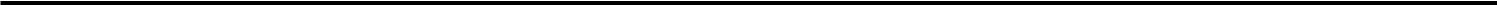 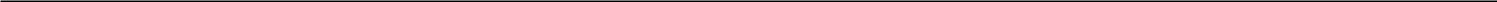 ALLEGATOMODELLO DI FORMULARIO PERIL DOCUMENTO DI GARA UNICO EUROPEO (DGUE)Parte I: Informazioni sulla procedura di appalto e sull'amministrazione aggiudicatrice o ente aggiudicatore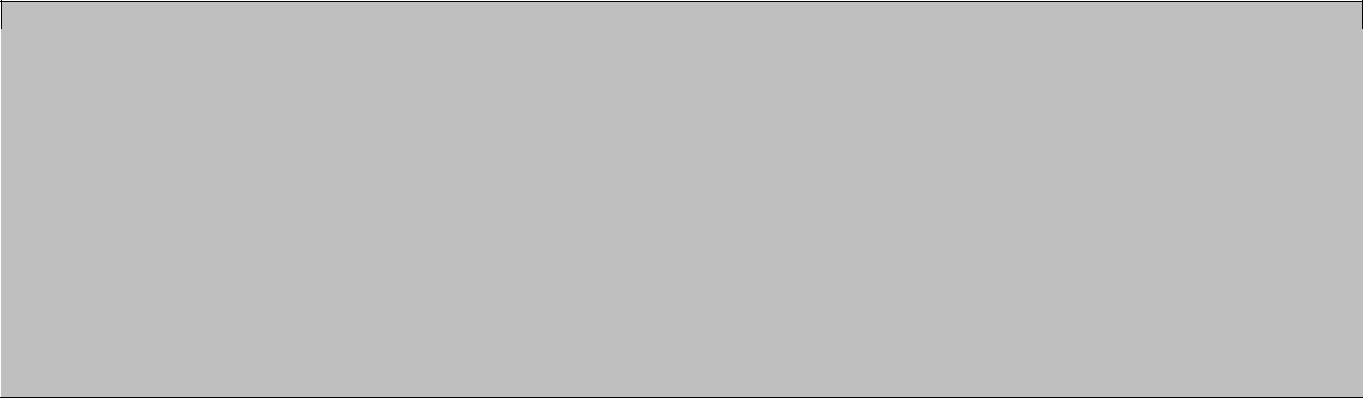 Per le procedure di appalto per le quali è stato pubblicato un avviso di indizione di gara nella Gazzetta ufficiale dell'Unione europea le informazioni richieste dalla parte I saranno acquisite automaticamente, a condizione che per generare e compilare il DGUE sia utilizzato il servizio DGUE elettronico (1). Riferimento della pubblicazione del pertinente avviso o bando (2) nellaGazzetta ufficiale dell'Unione europea:GU UE S numero [], data [], pag. [],Numero dell'avviso nella GU S: [ ][ ][ ][ ]/S [ ][ ][ ]–[ ][ ][ ][ ][ ][ ][ ]Se non è pubblicato un avviso di indizione di gara nella GU UE, l'amministrazione aggiudicatrice o l'ente aggiudicatore deve compilare le informazioni in modo da permettere l'individuazione univoca della procedura di appalto:Pubblicato sulla G.U. della Repubblica Italiana V Serie Speciale – Contratti Pubblici n. 93 del 12/08/2016.INFORMAZIONI SULLA PROCEDURA DI APPALTO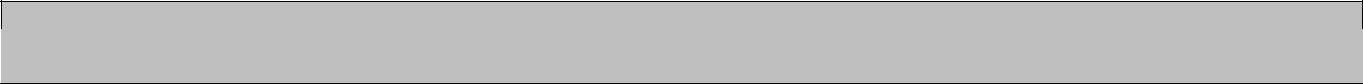 Le informazioni richieste dalla parte I saranno acquisite automaticamente a condizione che per generare e compilare il DGUE sia utilizzato il servizio DGUE in formato elettronico. In caso contrario tali informazioni devono essere inserite dall'operatore economico.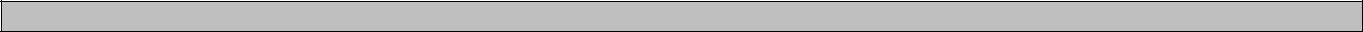 Tutte le altre informazioni in tutte le sezioni del DGUE devono essere inserite dall'operatore economico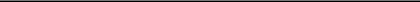 I servizi della Commissione metteranno gratuitamente il servizio DGUE in formato elettronico a disposizione delle amministrazioni aggiudicatrici, degli enti aggiudicatori, degli operatori economici, dei fornitori di servizi elettronici e di altre parti interessate.Per le amministrazioni aggiudicatrici: un avviso di preinformazione utilizzato come mezzo per indire la gara oppure un bando di gara. Per gli enti aggiudicatori: un avviso periodico indicativo utilizzato come mezzo per indire la gara, un bando di gara o un avviso sull'esistenza di un sistema di qualificazione.Le informazioni devono essere copiate dalla sezione I, punto I.1 del pertinente avviso o bando. In caso di appalto congiunto indicare le generalità di tutti i committenti.Cfr. punti II.1.1. e II.1.3. dell'avviso o bando pertinente.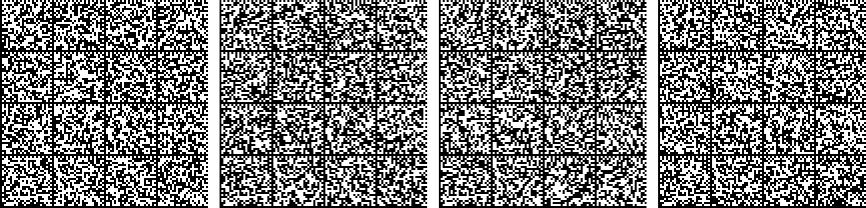 — 92 —27-7-2016	GAZZETTA UFFICIALE DELLA REPUBBLICA ITALIANA	Serie generale - n. 174Parte II: Informazioni sull'operatore economicoA: INFORMAZIONI SULL'OPERATORE ECONOMICO(6)(7)(8)(9)Ripetere le informazioni per ogni persona di contatto tante volte quanto necessario.Cfr. raccomandazione della Commissione, del 6 maggio 2003, relativa alla definizione delle microimprese, piccole e medie imprese (GU L 124 del 20.5.2003, pag. 36). Queste informazioni sono richieste unicamente a fini statistici.Microimprese: imprese che occupano meno di 10 persone e realizzano un fatturato annuo oppure un totale di bilancio annuo non superiori a 2 milioni di EUR. Piccole imprese: imprese che occupano meno di 50 persone e realizzano un fatturato annuo o un totale di bilancio annuo non superiori a 10 milioni di EUR. Medie imprese: imprese che non appartengono alla categoria delle microimprese né a quella delle piccole imprese, che occupano meno di 250 persone e il cui fatturato annuo non supera i 50 milioni di EUR e/o il cui totale di bilancio annuo non supera i 43 milioni di EUR.Cfr. il punto III.1.5 del bando di gara.Un' "impresa sociale" ha per scopo principale l'integrazione sociale e professionale delle persone disabili o svantaggiate.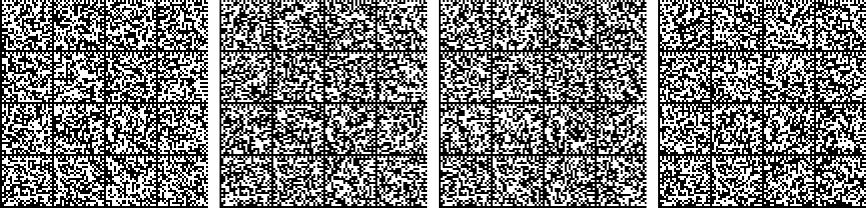 — 93 —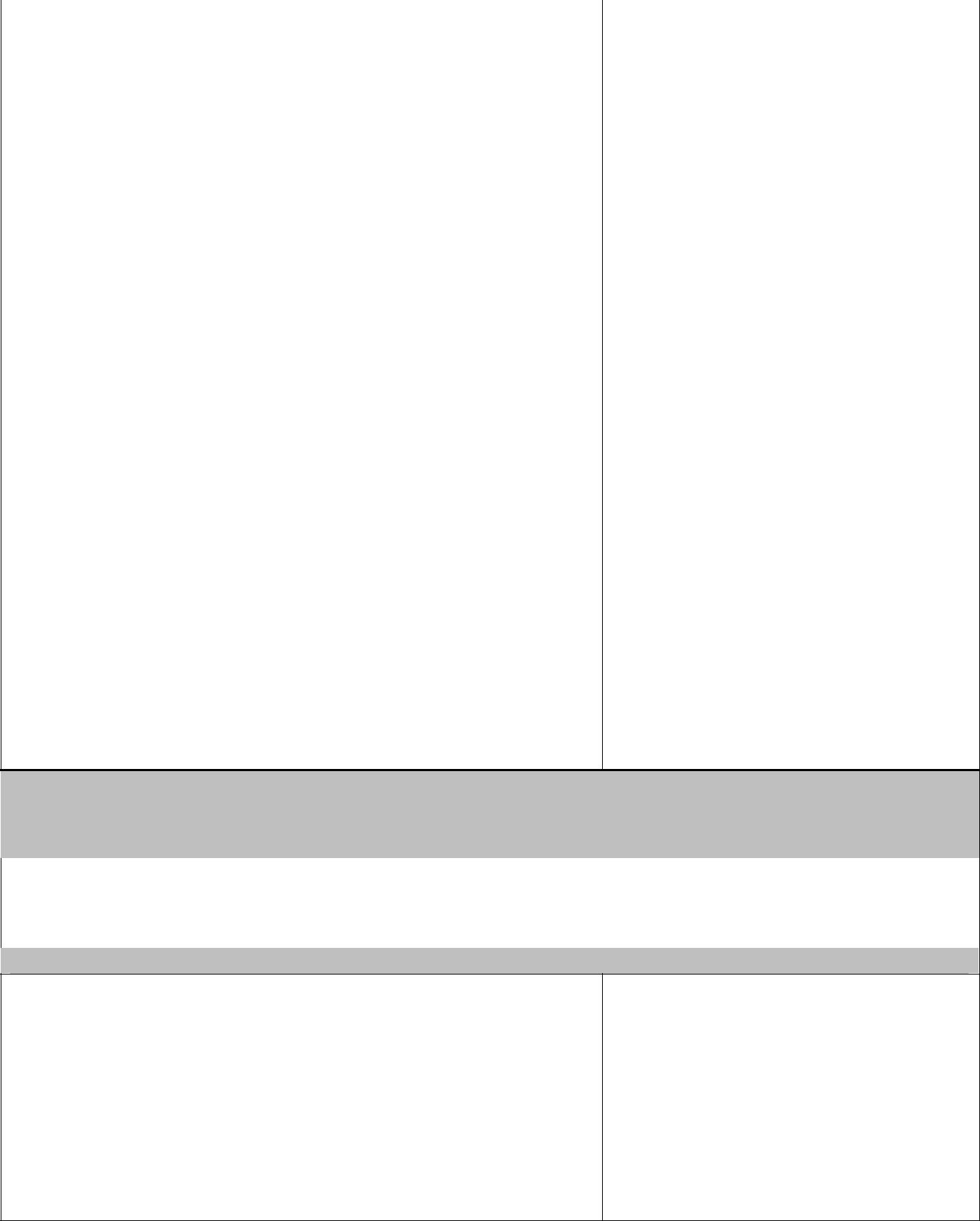 In caso di risposta negativa alla lettera d):Inserire inoltre tutte le informazioni mancanti nella parte IV, sezione A, B, C, o D secondo il casoSOLO se richiesto dal pertinente avviso o bando o dai documenti di gara:L'operatore economico potrà fornire un certificato per quanto riguarda il pagamento dei contributi previdenziali e delle imposte, o fornire informazioni che permettano all'amministrazione aggiudicatrice o all'ente aggiudicatore di ottenere direttamenteSi evidenzia che gli operatori economici, iscritti in elenchi di cui all’articolo 90 del Codice o in possesso di attestazione di qualificazione SOA (per lavori di importo superiore a 150.000 euro) di cui all’articolo 84 o in possesso di attestazione rilasciata da Sistemi di qualificazione di cui all’articolo 134 del Codice, non compilano le Sezioni B e C della Parte IV.In caso affermativo, accertarsi che gli altri operatori interessati forniscano un DGUE distinto.In caso affermativo:Specificare il ruolo dell'operatore economico nel raggruppamento, ovvero consorzio, GEIE, rete di impresa di cui all’ art. 45, comma 2, lett. d), e), f) e g) e all’art. 46, comma 1, lett. a), b), c), d) ed e) del Codice (capofila, responsabile di compiti specifici,ecc.):Indicare gli altri operatori economici che compartecipano alla procedura di appalto:Se pertinente, indicare il nome del raggruppamento partecipante:Se pertinente, indicare la denominazione degli operatori economici facenti parte di un consorzio di cui all’art. 45, comma 2, lett. b) e c), o di una società di professionisti di cui all’articolo 46, comma 1, lett. f) che eseguono le prestazioni oggetto del contratto.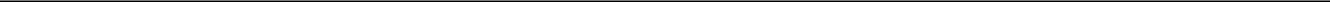 a): […………..…]b): […………..…]c): […………..…]d): […….……….]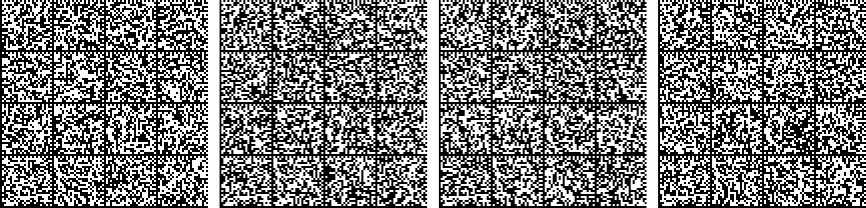 — 94 —B: INFORMAZIONI SUI RAPPRESENTANTI DELL'OPERATORE ECONOMICO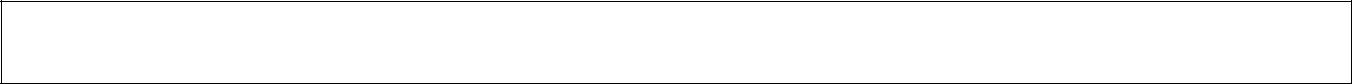 Se pertinente, indicare nome e indirizzo delle persone abilitate ad agire come rappresentanti, ivi compresi procuratori e institori, dell'operatore economico ai fini della procedura di appalto in oggetto; se intervengono più legali rappresentanti ripetere tante volte quanto necessario.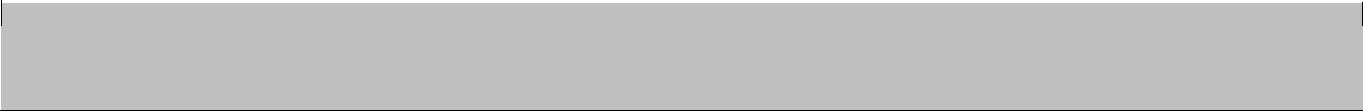 In caso affermativo, indicare la denominazione degli operatori economici di cui si intende avvalersi, i requisiti oggetto di avvalimento e presentare per ciascuna impresa ausiliaria un DGUE distinto, debitamente compilato e firmato dai soggetti interessati, con le informazioni richieste dalle sezioni A e B della presente parte, dalla parte III, dalla parte IV ove pertinente e dalla parte VI.Si noti che dovrebbero essere indicati anche i tecnici o gli organismi tecnici che non facciano parte integrante dell’operatore economico, in particolare quelli responsabili del controllo della qualità e, per gli appalti pubblici di lavori, quelli di cui l’operatore economico disporrà per l’esecuzione dell’opera.D: INFORMAZIONI CONCERNENTI I SUBAPPALTATORI SULLE CUI CAPACITÀ L'OPERATORE ECONOMICO NON FA AFFIDAMENTO(ARTICOLO 105 DEL CODICE - SUBAPPALTO)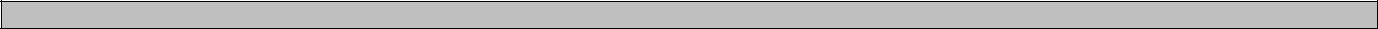 (Tale sezione è da compilare solo se le informazioni sono esplicitamente richieste dall'amministrazione aggiudicatrice o dall'ente aggiudicatore).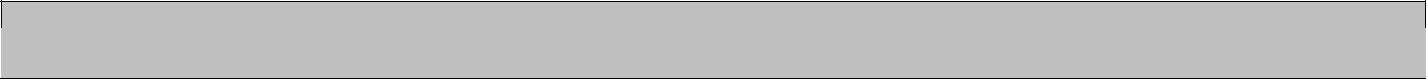 Se l'amministrazione aggiudicatrice o l'ente aggiudicatore richiede esplicitamente queste informazioni in aggiunta alle informazioni della presente sezione, ognuno dei subappaltatori o categorie di subappaltatori) interessati dovrà compilare un proprio D.G.U.E. fornendo le informazioni richieste dalle sezioni A e B della presente parte, dalla parte III, dalla parte IV ove pertinente e dalla parte VI.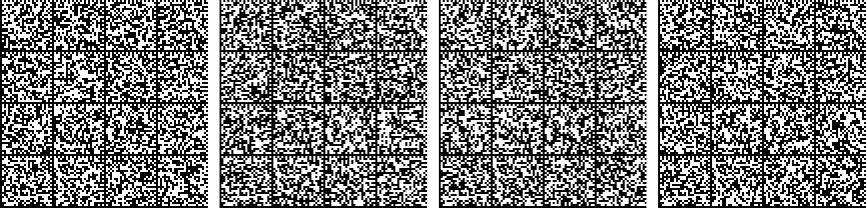 — 95 —27-7-2016	GAZZETTA UFFICIALE DELLA REPUBBLICA ITALIANA	Serie generale - n. 174PARTE III: MOTIVI DI ESCLUSIONE (Articolo 80 del Codice)A: MOTIVI LEGATI A CONDANNE PENALI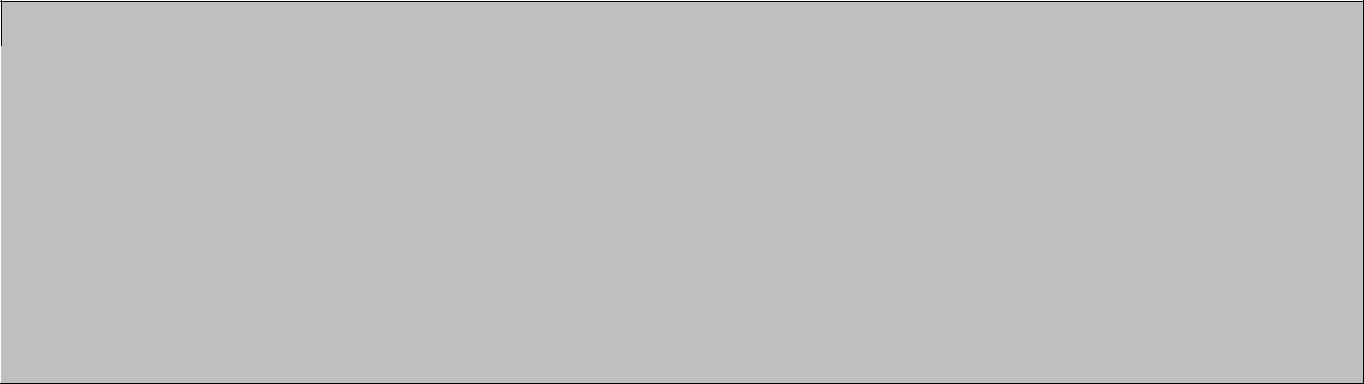 L'articolo 57, paragrafo 1, della direttiva 2014/24/UE stabilisce i seguenti motivi di esclusione (Articolo 80, comma 1, del Codice):Partecipazione a un’organizzazione criminale (12)Corruzione(13)Frode(14);Reati terroristici o reati connessi alle attività terroristiche (15);Riciclaggio di proventi di attività criminose o finanziamento al terrorismo (16);Lavoro minorile e altre forme di tratta di esseri umani(17)CODICEOgni altro delitto da cui derivi, quale pena accessoria, l'incapacità di contrattare con la pubblica amministrazione (lettera g) articolo 80, comma 1, del Codice);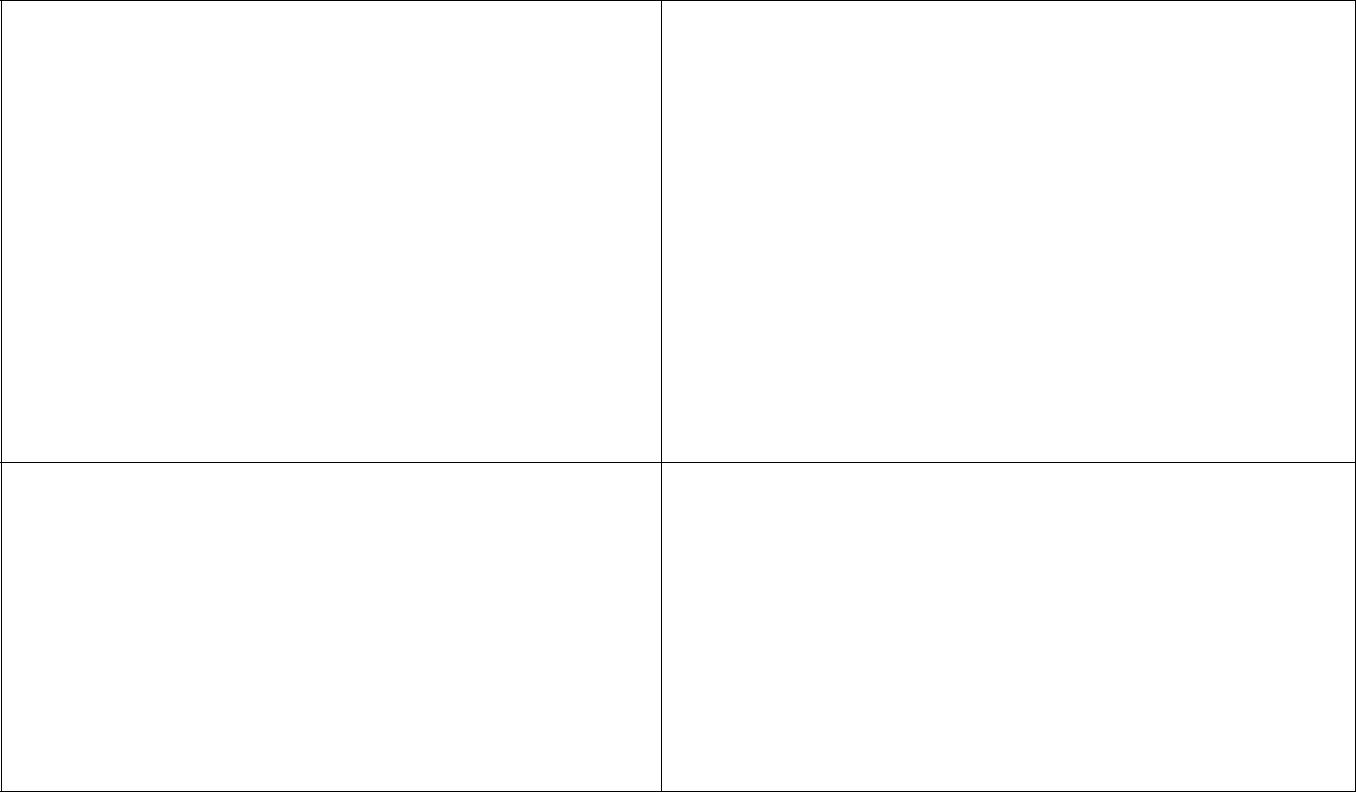 In caso affermativo, indicare (19):la data della condanna, del decreto penale di condanna o della sentenza di applicazione della pena su richiesta, la relativa durata e il reato commesso tra quelli riportati all’articolo 80,b) dati identificativi delle persone condannate [ ];b) [……]c) durata del periodo d'esclusione [..…], lettera comma 1, articolo 80 [ ],c) se stabilita direttamente nella sentenza di condanna la durata della pena accessoria, indicare:Quale definita all'articolo 2 della decisione quadro 2008/841/GAI del Consiglio, del 24 ottobre 2008, relativa alla lotta contro la criminalità organizzata (GU L 300 dell'11.11.2008, pag. 42).Quale definita all'articolo 3 della convenzione relativa alla lotta contro la corruzione nella quale sono coinvolti funzionari delle Comunità europee o degli Stati membri dell'Unioneeuropea (GU C 195 del 25.6.1997, pag. 1) e all'articolo 2, paragrafo 1, della decisione quadro 2003/568/GAI del Consiglio, del 22 luglio 2003, relativa alla lotta contro la corruzione nel settore privato (GU L 192 del 31.7.2003, pag. 54). Questo motivo di esclusione comprende la corruzione così come definita nel diritto nazionale dell'amministrazione aggiudicatrice (o ente aggiudicatore) o dell'operatore economico.(14 )	Ai sensi dell'articolo 1 della convenzione relativa alla tutela degli interessi finanziari delle Comunità europee (GU C 316 del 27.11.1995, pag. 48).Quali definiti agli articoli 1 e 3 della decisione quadro del Consiglio, del 13 giugno 2002, sulla lotta contro il terrorismo (GU L 164 del 22.6.2002, pag. 3). Questo motivo di esclusione comprende anche l'istigazione, il concorso, il tentativo di commettere uno di tali reati, come indicato all'articolo 4 di detta decisione quadro.Quali definiti all'articolo 1 della direttiva 2005/60/CE del Parlamento europeo e del Consiglio, del 26 ottobre 2005, relativa alla prevenzione dell'uso del sistema finanziario a scopo di riciclaggio dei proventi di attività criminose e di finanziamento del terrorismo (GU L 309 del 25.11.2005, pag. 15).Quali definiti all'articolo 2 della direttiva 2011/36/UE del Parlamento europeo e del Consiglio, del 5 aprile 2011, concernente la prevenzione e la repressione della tratta di esseri umani e la protezione delle vittime, e che sostituisce la decisione quadro del Consiglio 2002/629/GAI (GU L 101 del 15.4.2011, pag. 1).Ripetere tante volte quanto necessario.Ripetere tante volte quanto necessario.— 96 —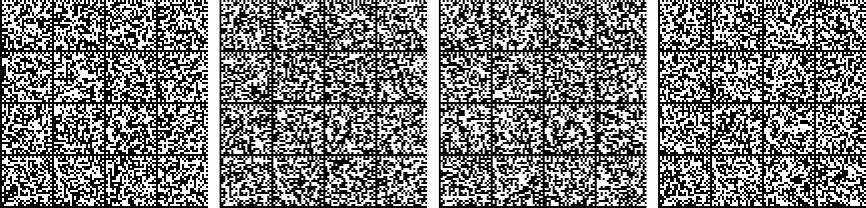 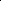 (20)	In conformità alle disposizioni nazionali di attuazione dell'articolo 57, paragrafo 6, della direttiva 2014/24/UE.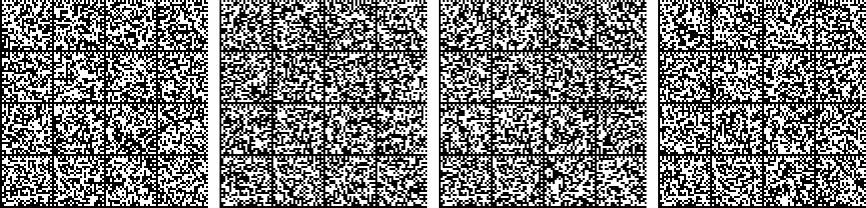 — 97 —C: MOTIVI LEGATI A INSOLVENZA, CONFLITTO DI INTERESSI O ILLECITI PROFESSIONALI (22)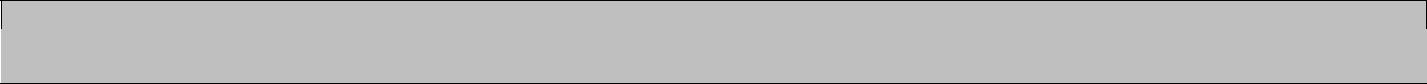 Si noti che ai fini del presente appalto alcuni dei motivi di esclusione elencati di seguito potrebbero essere stati oggetto di una definizione più precisa nel diritto nazionale, nell'avviso o bando pertinente o nei documenti di gara. Il diritto nazionale può ad esempio prevedere che nel concetto di "grave illecito professionale" rientrino forme diverse di condotta.(21)(22)(23)Ripetere tante volte quanto necessario.Cfr. articolo 57, paragrafo 4, della direttiva 2014/24/UE.Così come stabiliti ai fini del presente appalto dalla normativa nazionale, dall'avviso o bando pertinente o dai documenti di gara ovvero dall'articolo 18, paragrafo 2, della direttiva 2014/24/UE.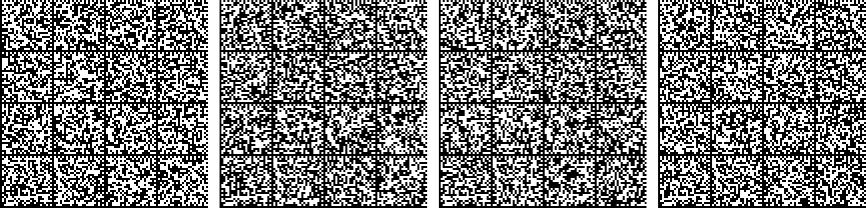 — 98 —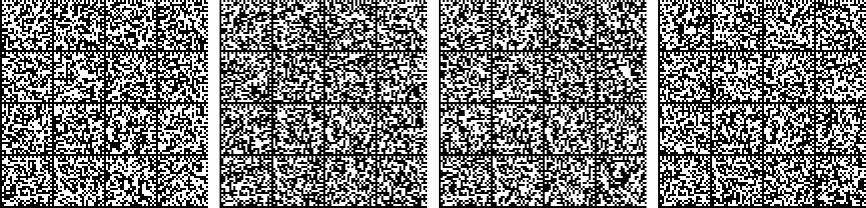 — 99 —27-7-2016	GAZZETTA UFFICIALE DELLA REPUBBLICA ITALIANA	Serie generale - n. 174D: ALTRI MOTIVI DI ESCLUSIONE EVENTUALMENTE PREVISTI DALLA LEGISLAZIONE NAZIONALE DELLO STATO MEMBRODELL'AMMINISTRAZIONE AGGIUDICATRICE O DELL'ENTE AGGIUDICATORE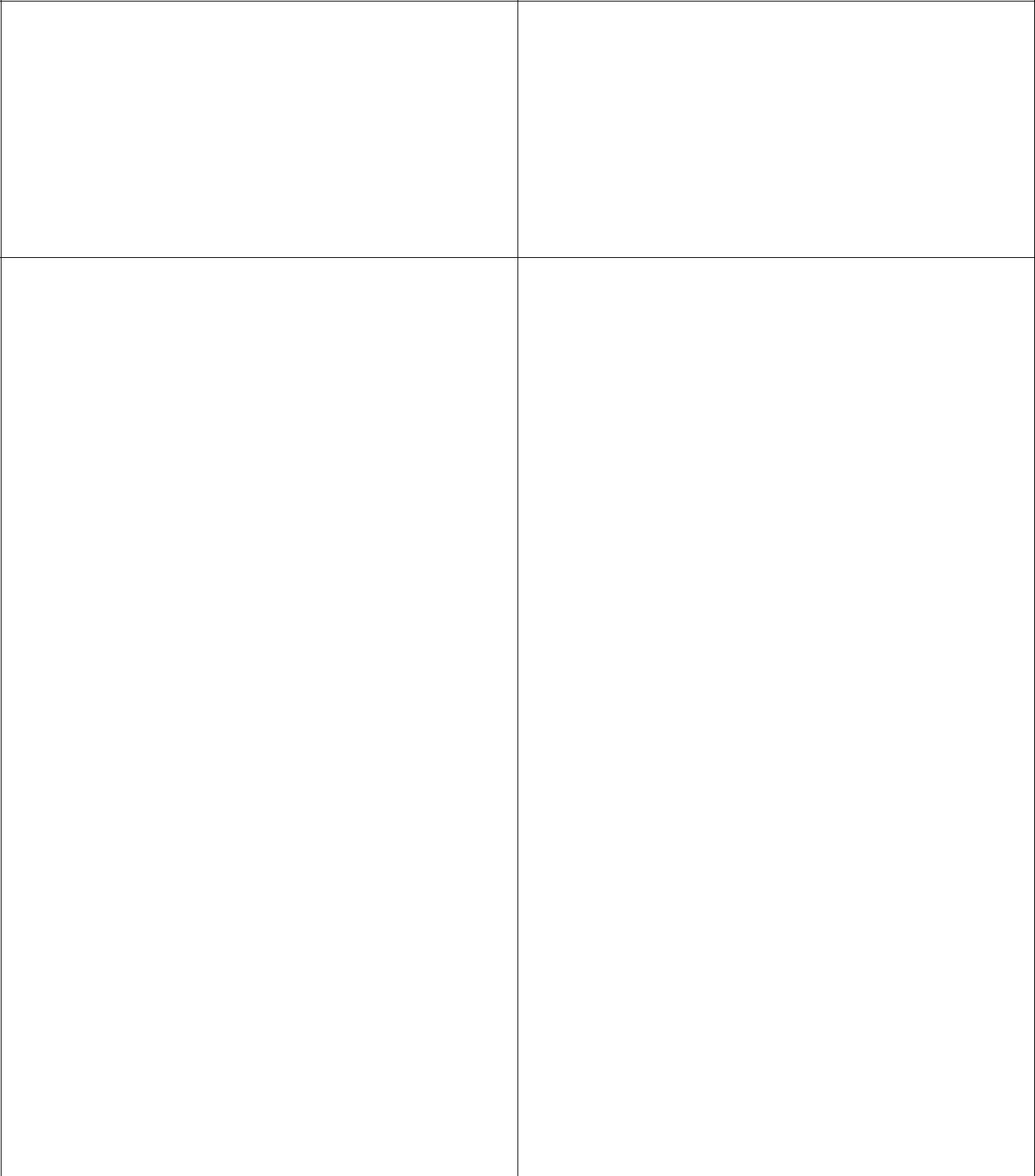 L’operatore economico si trova in una delle seguenti situazioni ?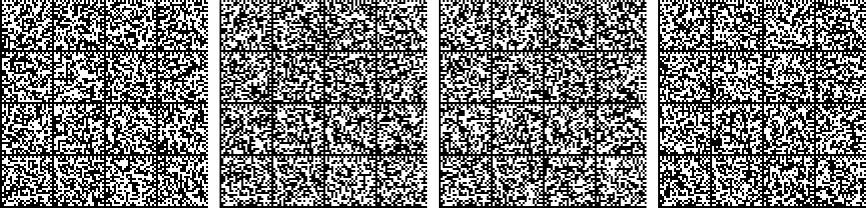 — 100 —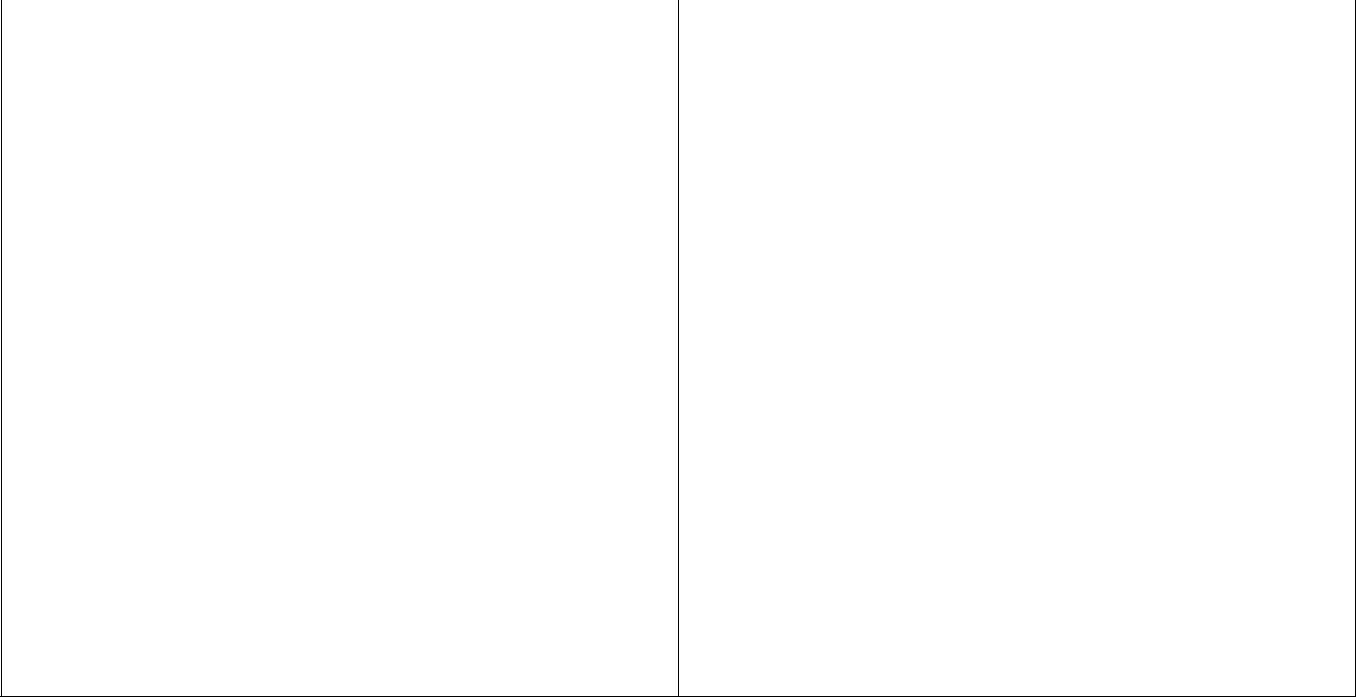 si trova rispetto ad un altro partecipante alla medesima procedura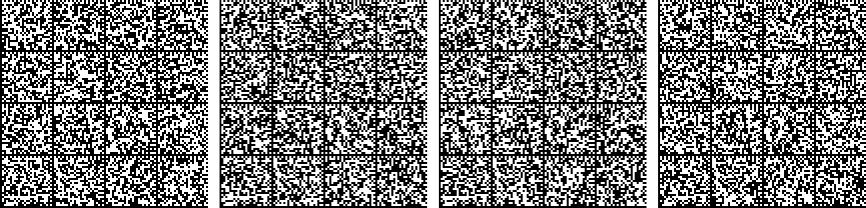 — 101 —27-7-2016	GAZZETTA UFFICIALE DELLA REPUBBLICA ITALIANA	Serie generale - n. 174Parte IV: Criteri di selezioneIn merito ai criteri di selezione (sezione  o sezioni da A a D della presente parte) l'operatore economico dichiara che:: INDICAZIONE GLOBALE PER TUTTI I CRITERI DI SELEZIONE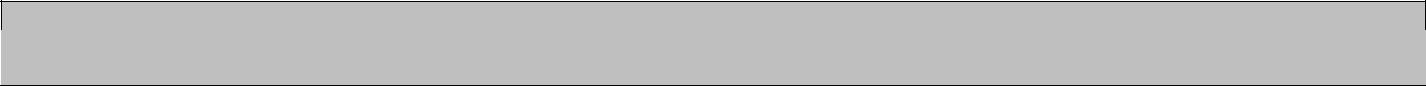 L'operatore economico deve compilare questo campo solo se l'amministrazione aggiudicatrice o l'ente aggiudicatore ha indicato nell'avviso o bando pertinente o nei documenti di gara ivi citati che l'operatore economico può limitarsi a compilare la sezione della parte IV senza compilare nessun'altra sezione della parte IV:A: IDONEITÀ (Articolo 83, comma 1, lettera a), del Codice)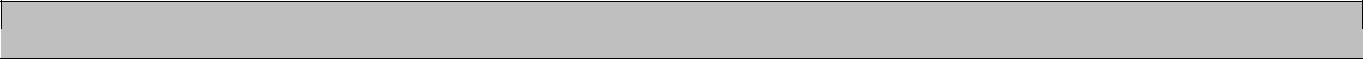 Tale Sezione è da compilare solo se le informazioni sono state richieste espressamente dall’amministrazione aggiudicatrice o dall’ente aggiudicatore nell’avviso o bando pertinente o nei documenti di gara.(27) Conformemente all'elenco dell'allegato XI della direttiva 2014/24/UE; gli operatori economici di taluni Stati membri potrebbero dover soddisfare altri requisiti previsti nello stesso allegato.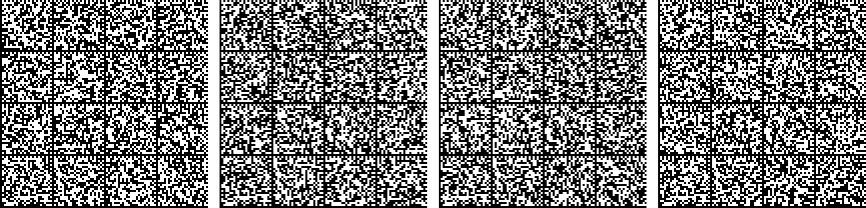 — 102 —27-7-2016	GAZZETTA UFFICIALE DELLA REPUBBLICA ITALIANA	Serie generale - n. 174B: CAPACITÀ ECONOMICA E FINANZIARIA (Articolo 83, comma 1, lettera b), del Codice)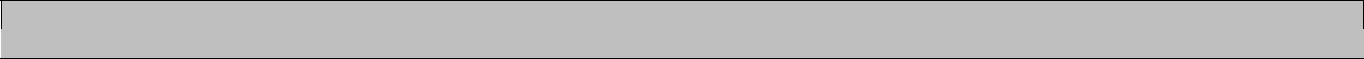 Tale Sezione è da compilare solo se le informazioni sono state richieste espressamente dall’amministrazione aggiudicatrice o dall’ente aggiudicatore nell’avviso o bando pertinente o nei documenti di gara.(28)(29)(30)(31)(32)Solo se consentito dall'avviso o bando pertinente o dai documenti di gara. Solo se consentito dall'avviso o bando pertinente o dai documenti di gara. Ad esempio, rapporto tra attività e passività.Ad esempio, rapporto tra attività e passività. Ripetere tante volte quanto necessario.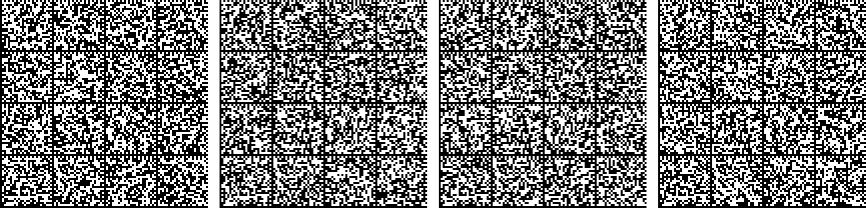 — 103 —27-7-2016	GAZZETTA UFFICIALE DELLA REPUBBLICA ITALIANA	Serie generale - n. 174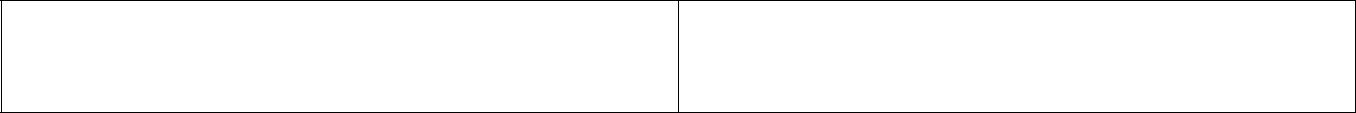 Se la documentazione pertinente eventualmente specificata nell'avviso o bando pertinente o nei documenti di gara è disponibile elettronicamente, indicare:(indirizzo web, autorità o organismo di emanazione, riferimento preciso della documentazione):[…………..][……….…][………..…]C: CAPACITÀ TECNICHE E PROFESSIONALI (Articolo 83, comma 1, lettera c), del Codice)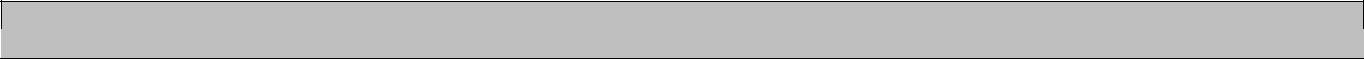 Tale Sezione è da compilare solo se le informazioni sono state richieste espressamente dall’amministrazione aggiudicatrice o dall’ente aggiudicatore nell’avviso o bando pertinente o nei documenti di gara.(33) Le amministrazioni aggiudicatrici possono richiedere fino a cinque anni e ammettere un'esperienza che risale a più di cinque anni prima. (34) In altri termini, occorre indicare tutti i destinatari e l'elenco deve comprendere i clienti pubblici e privati delle forniture o dei servizi in oggetto.(35) Per i tecnici o gli organismi tecnici che non fanno parte integrante dell'operatore economico, ma sulle cui capacità l'operatore economico fa affidamento come previsto alla parte II, sezione C, devono essere compilati DGUE distinti.(36) La verifica è eseguita dall'amministrazione aggiudicatrice o, se essa acconsente, per suo conto da un organismo ufficiale competente del paese in cui è stabilito il fornitore o il prestatore dei servizi.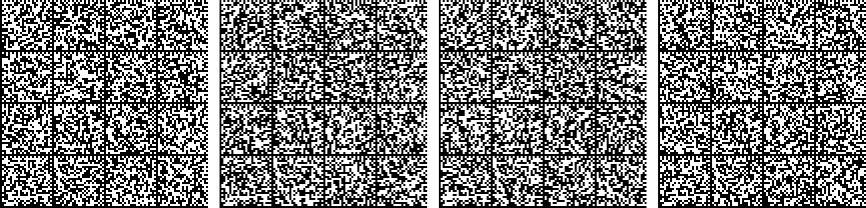 — 104 —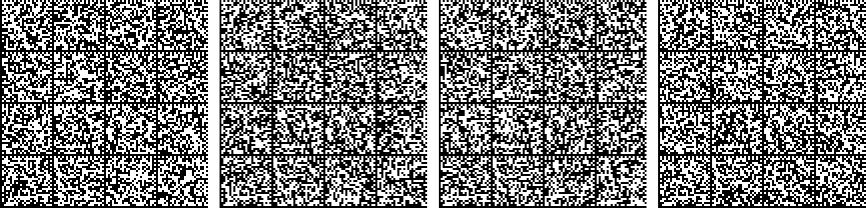 — 105 —27-7-2016	GAZZETTA UFFICIALE DELLA REPUBBLICA ITALIANA	Serie generale - n. 174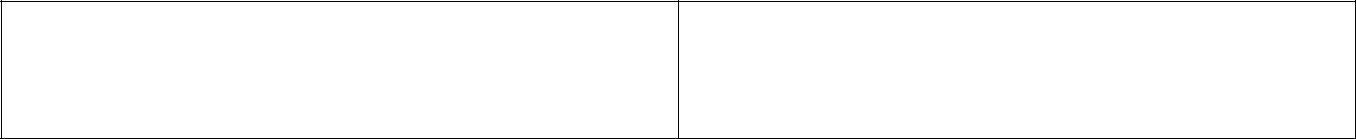 Se la documentazione pertinente eventualmente specificata nell'avviso o bando pertinente o nei documenti di gara è disponibile elettronicamente, indicare:(indirizzo web, autorità o organismo di emanazione, riferimento preciso della documentazione):[…………..][……….…][………..…]D: SISTEMI DI GARANZIA DELLA QUALITÀ E NORME DI GESTIONE AMBIENTALE (ARTICOLO 87 DEL CODICE)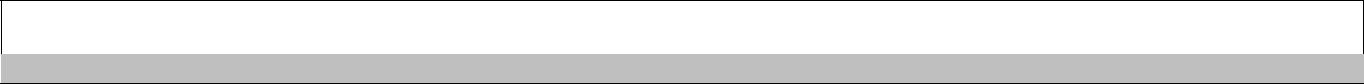 L'operatore economico deve fornire informazioni solo se i programmi di garanzia della qualità e/o le norme di gestione ambientale sono stati richiesti dall'amministrazione aggiudicatrice o dall'ente aggiudicatore nell'avviso o bando pertinente o nei documenti di gara ivi citati.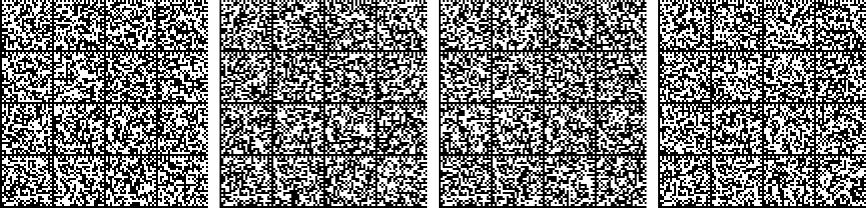 — 106 —27-7-2016	GAZZETTA UFFICIALE DELLA REPUBBLICA ITALIANA	Serie generale - n. 174Parte V: Riduzione del numero di candidati qualificati (ARTICOLO 91 DEL CODICE)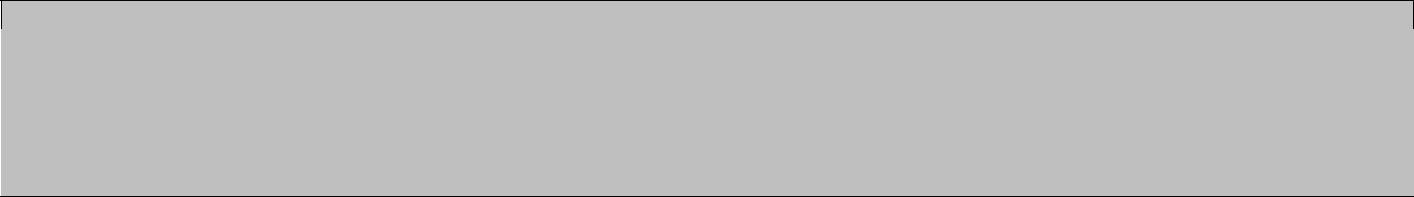 L'operatore economico deve fornire informazioni solo se l'amministrazione aggiudicatrice o l'ente aggiudicatore ha specificato i criteri e le regole obiettivi e non discriminatori da applicare per limitare il numero di candidati che saranno invitati a presentare un'offerta o a partecipare al dialogo. Tali informazioni, che possono essere accompagnate da condizioni relative ai (tipi di) certificati o alle forme di prove documentali da produrre eventualmente, sono riportate nell'avviso o bando pertinente o nei documenti di gara ivi citati.Solo per le procedure ristrette, le procedure competitive con negoziazione, le procedure di dialogo competitivo e i partenariati per l'innovazione:L'operatore economico dichiara:Parte VI: Dichiarazioni finaliIl sottoscritto/I sottoscritti dichiara/dichiarano formalmente che le informazioni riportate nelle precedenti parti da II a V sono veritiere e corrette e che il sottoscritto/i sottoscritti è/sono consapevole/consapevoli delle conseguenze di una grave falsa dichiarazione, ai sensi dell’articolo 76 del DPR 445/2000.Ferme restando le disposizioni degli articoli 40, 43 e 46 del DPR 445/2000, il sottoscritto/I sottoscritti dichiara/dichiarano formalmente di essere in grado di produrre, su richiesta e senza indugio, i certificati e le altre forme di prove documentali del caso, con le seguenti eccezioni:se l'amministrazione aggiudicatrice o l'ente aggiudicatore hanno la possibilità di acquisire direttamente la documentazione complementare accedendo a una banca dati nazionale che sia disponibile gratuitamente in un qualunque Stato membro (41), oppurea decorrere al più tardi dal 18 aprile 2018 (42), l'amministrazione aggiudicatrice o l'ente aggiudicatore sono già in possesso della documentazione in questione.Il sottoscritto/I sottoscritti autorizza/autorizzano formalmente [nome dell'amministrazione aggiudicatrice o ente aggiudicatore di cui alla parte I, sezione A] ad accedere ai documenti complementari alle informazioni, di cui [alla parte/alla sezione/al punto o ai punti] del presente documento di gara unico europeo, ai fini della [procedura di appalto: (descrizione sommaria, estremi della pubblicazione nellaGazzetta ufficiale dell'Unione europea, numero di riferimento)].Data, luogo e, se richiesto o necessario, firma/firme: [……………….……]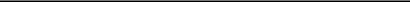 (38)(39)(40)(41)(42)Indicare chiaramente la voce cui si riferisce la risposta. Ripetere tante volte quanto necessario.Ripetere tante volte quanto necessario.A condizione che l'operatore economico abbia fornito le informazioni necessarie (indirizzo web, autorità o organismo di emanazione, riferimento preciso della documentazione) in modo da consentire all'amministrazione aggiudicatrice o all'ente aggiudicatore di acquisire la documentazione. Se necessario, accludere il pertinente assenso.In funzione dell'attuazione nazionale dell'articolo 59, paragrafo 5, secondo comma, della direttiva 2014/24/UE.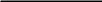 AVVERTENZA:La presente pubblicazione sostituisce e annulla quella avvenuta nella Gazzetta Ufficiale - Serie generale - n. 170 del 22 luglio 2016.16A05530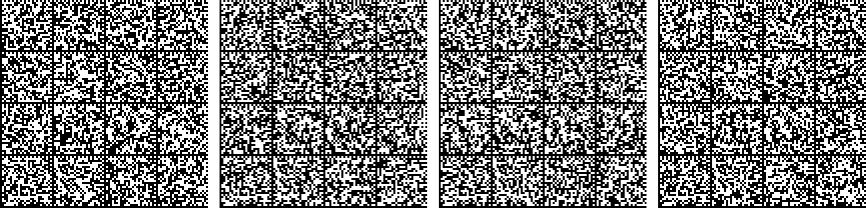 — 107 —Identità del committente (3)Ente Pubblico EconomicoEnte Pubblico EconomicoEnte Pubblico EconomicoNome:AZIENDA TERRITORIALE PER L’EDILIZIA RESIDENZIALE PUBBLICA DELLA PROVINCIA DI LATINA - A.T.E.R. AZIENDA TERRITORIALE PER L’EDILIZIA RESIDENZIALE PUBBLICA DELLA PROVINCIA DI LATINA - A.T.E.R. Codice fiscale0008196059300081960593Di quale appalto si tratta?Procedura aperta ai sensi dell’art. 60 del D.Lgs. n. 50/2016Procedura aperta ai sensi dell’art. 60 del D.Lgs. n. 50/2016Procedura aperta ai sensi dell’art. 60 del D.Lgs. n. 50/2016Titolo o breve descrizione dell'appalto (4):Programma di riqualificazione urbana per alloggi a canone sostenibile – DGRL nn. 595/10Intervento di riqualificazione e D.G.R.L. n. 595/10 – Intervento di riqualificazione e recupero di unEdificio di civile abitazione sito nel Comune di Sonnino via San Gaspare del Bufalo, per la realizzazione di n. 11 alloggi.Programma di riqualificazione urbana per alloggi a canone sostenibile – DGRL nn. 595/10Intervento di riqualificazione e D.G.R.L. n. 595/10 – Intervento di riqualificazione e recupero di unEdificio di civile abitazione sito nel Comune di Sonnino via San Gaspare del Bufalo, per la realizzazione di n. 11 alloggi.Numero di riferimento attribuito al fascicolo dall'amministrazione]aggiudicatrice o ente aggiudicatore (ove esistente) (5):CIG6779522E866779522E86]CUP (ove previsto)E25H09000020008E25H09000020008]Codice progetto (ove l’appalto sia finanziato o cofinanziato con fondi]europei)(5)Cfr. punto II.1.1. dell'avviso o bando pertinente.Cfr. punto II.1.1. dell'avviso o bando pertinente.Dati identificativiRisposta:Risposta:Nome:[]Partita IVA, se applicabile:[]Se non è applicabile un numero di partita IVA indicare un altro numero di identificazione[]nazionale, se richiesto e applicabileIndirizzo postale:[……………][……………]Persone di contatto (6):[……………][……………]Telefono:[……………][……………]PEC o e-mail:[……………][……………](indirizzo Internet o sito web) (ove esistente):[……………][……………]Informazioni generali:Risposta:Risposta:L'operatore economico è una microimpresa, oppure un'impresa piccola o media (7)?[ ] Sì [ ] No[ ] Sì [ ] NoSolo se l'appalto è riservato (8): l'operatore economico è un laboratorio protetto, un'[ ] Sì [ ] No[ ] Sì [ ] No"impresa sociale" (9) o provvede all'esecuzione del contratto nel contesto di programmi dilavoro protetti (articolo 112 del Codice)?In caso affermativo,qual è la percentuale corrispondente di lavoratori con disabilità o svantaggiati?[……………][……………]Se richiesto, specificare a quale o quali categorie di lavoratori con disabilità osvantaggiati appartengono i dipendenti interessati:[…………....][…………....]Se pertinente: l'operatore economico è iscritto in un elenco ufficiale di  imprenditori,fornitori, o prestatori di servizi o possiede una certificazione rilasciata da organismiaccreditati, ai sensi dell’articolo 90 del Codice ?In caso affermativo:[ ] Sì [ ] No [ ] Non applicabile[ ] Sì [ ] No [ ] Non applicabileRispondere compilando le altre parti di questa sezione, la sezione B e, ovepertinente, la sezione C della presente parte, la parte III, la parte V se applicabile, ein ogni caso compilare e firmare la parte VI.a)  Indicare la denominazione dell'elenco o del certificato e, se pertinente, il pertinentea)[………….…]a)  Indicare la denominazione dell'elenco o del certificato e, se pertinente, il pertinentenumero di iscrizione o della certificazioneb)  Se il certificato di iscrizione o la certificazione è disponibile elettronicamente,b)  (indirizzo web, autorità o organismo dib)  (indirizzo web, autorità o organismo dib)  Se il certificato di iscrizione o la certificazione è disponibile elettronicamente,emanazione, riferimento preciso dellaindicare:emanazione, riferimento preciso dellaindicare:documentazione):documentazione):[………..…][…………][……….…][……….…]c)  Indicare i riferimenti in base ai quali è stata ottenuta l'iscrizione o la certificazione e,c) […………..…]c) […………..…]10c) […………..…]c) […………..…]se pertinente, la classificazione ricevuta nell'elenco ufficiale ( ):27-7-201627-7-2016GAZZETTA UFFICIALE DELLA REPUBBLICA ITALIANAGAZZETTA UFFICIALE DELLA REPUBBLICA ITALIANASerie generale - n. 174Serie generale - n. 174d)  L'iscrizione o la certificazione comprende tutti i criteri di selezione richiesti?d)  L'iscrizione o la certificazione comprende tutti i criteri di selezione richiesti?d) [ ] Sì [ ] Nod) [ ] Sì [ ] Notale documento accedendo a una banca dati nazionale che sia disponibilee) [ ] Sì [ ] Noe) [ ] Sì [ ] Notale documento accedendo a una banca dati nazionale che sia disponibilegratuitamente in un qualunque Stato membro?(indirizzo web, autorità o organismo di emanazione,(indirizzo web, autorità o organismo di emanazione,Se la documentazione pertinente è disponibile elettronicamente, indicare:Se la documentazione pertinente è disponibile elettronicamente, indicare:riferimento preciso della documentazione)riferimento preciso della documentazione)[………..…][…………][……….…][……….…][………..…][…………][……….…][……….…]Se pertinente: l'operatore economico, in caso di contratti di lavori pubblici di importoSe pertinente: l'operatore economico, in caso di contratti di lavori pubblici di importosuperiore a 150.000 euro, è in possesso di attestazione rilasciata da Società Organismisuperiore a 150.000 euro, è in possesso di attestazione rilasciata da Società Organismi[ ] Sì [ ] No[ ] Sì [ ] Nodi Attestazione (SOA), ai sensi dell’articolo 84 del Codice (settori ordinari)?di Attestazione (SOA), ai sensi dell’articolo 84 del Codice (settori ordinari)?[ ] Sì [ ] No[ ] Sì [ ] Nodi Attestazione (SOA), ai sensi dell’articolo 84 del Codice (settori ordinari)?di Attestazione (SOA), ai sensi dell’articolo 84 del Codice (settori ordinari)?ovvero,ovvero,è in possesso di attestazione rilasciata  nell’ambito dei Sistemi di qualificazione di cuiè in possesso di attestazione rilasciata  nell’ambito dei Sistemi di qualificazione di cuiall’articolo 134 del Codice, previsti per i settori specialiall’articolo 134 del Codice, previsti per i settori speciali[ ] Sì [ ] No[ ] Sì [ ] No[ ] Sì [ ] No[ ] Sì [ ] NoIn caso affermativo:In caso affermativo:a)  Indicare gli estremi dell’attestazione (denominazione dell’Organismo di attestazionea)  Indicare gli estremi dell’attestazione (denominazione dell’Organismo di attestazionea)[………….…]ovvero Sistema di qualificazione, numero e data dell’attestazione)b)  Se l’attestazione di qualificazione è disponibile elettronicamente, indicare:b)  Se l’attestazione di qualificazione è disponibile elettronicamente, indicare:b)  (indirizzo web, autorità o organismo dib)  (indirizzo web, autorità o organismo diemanazione, riferimento preciso delladocumentazione):[………..…][…………][……….…][……….…]c)Indicare, se pertinente, le categorie di qualificazione alla quale si riferiscec)[…………..…]c)Indicare, se pertinente, le categorie di qualificazione alla quale si riferiscel’attestazione:d)  L'attestazione di qualificazione comprende tutti i criteri di selezione richiesti?d)  L'attestazione di qualificazione comprende tutti i criteri di selezione richiesti?d) [ ] Sì [ ] Nod) [ ] Sì [ ] Nod)  L'attestazione di qualificazione comprende tutti i criteri di selezione richiesti?d)  L'attestazione di qualificazione comprende tutti i criteri di selezione richiesti?Forma della partecipazione:Risposta:L'operatore economico partecipa alla procedura di appalto insieme ad altri (11)?[ ] Sì [ ] No(10)I riferimenti e l'eventuale classificazione sono indicati nella certificazione.(11)Specificamente nell’ambito di un raggruppamento, consorzio, joint-venture o altro27-7-201627-7-2016GAZZETTA UFFICIALE DELLA REPUBBLICA ITALIANAGAZZETTA UFFICIALE DELLA REPUBBLICA ITALIANASerie generale - n. 174Serie generale - n. 174LottiRisposta:Se pertinente, indicare il lotto o i lotti per i quali l'operatore economico intendeSe pertinente, indicare il lotto o i lotti per i quali l'operatore economico intende[  ]presentare un'offerta:Eventuali rappresentanti:Risposta:Nome completo;[…………….];se richiesto, indicare altresì data e luogo di nascita:[…………….];se richiesto, indicare altresì data e luogo di nascita:[…………….][…………….]Posizione/Titolo ad agire:[………….…][………….…]Indirizzo postale:[………….…][………….…]Telefono:[………….…][………….…]E-mail:[…………….][…………….]Se necessario, fornire precisazioni sulla rappresentanza (forma,[………….…]portata, scopo, firma congiunta):[………….…]portata, scopo, firma congiunta):C: INFORMAZIONI SULL'AFFIDAMENTO SULLE CAPACITÀ DI ALTRI SOGGETTI (Articolo 89 del Codice - Avvalimento)C: INFORMAZIONI SULL'AFFIDAMENTO SULLE CAPACITÀ DI ALTRI SOGGETTI (Articolo 89 del Codice - Avvalimento)Affidamento:Risposta:L'operatore economico fa affidamento sulle capacità di altri soggetti per[ ]Sì [ ]Nosoddisfare i criteri di selezione della parte IV e rispettare i criteri e leregole (eventuali) della parte V?In caso affermativo:Indicare la denominazione degli operatori economici di cui si intende[………….…]avvalersi:Indicare i requisiti oggetto di avvalimento:[………….…]Indicare i requisiti oggetto di avvalimento:Subappaltatore:Risposta:L'operatore economico intende subappaltare parte del contratto a[ ]Sì [ ]Noterzi?In caso affermativo:Elencare le prestazioni o lavorazioni che si intende subappaltare e[……………….]  [……………….]la  relativa  quota  (espressa  in  percentuale)  sull’importocontrattuale:Nel caso ricorrano le condizioni di cui all’articolo 105, comma 6,[……………….]Nel caso ricorrano le condizioni di cui all’articolo 105, comma 6,del Codice, indicare la denominazione dei subappaltatori proposti:Motivi legati a condanne penali ai sensi delle disposizioniRisposta:nazionali  di  attuazione  dei  motivi  stabiliti  dall'articolo  57,paragrafo 1, della direttiva (articolo 80, comma 1, del Codice):I  soggetti  di  cui  all’art.  80,  comma  3,  del  Codice  sono  stati[ ] Sì [ ] Nocondannati con sentenza definitiva o decreto penale di condannadivenuto irrevocabile o sentenza di applicazione della pena richiestaai sensi dell’articolo 444 del Codice di procedura penale per uno deiSe la documentazione pertinente è disponibile elettronicamente, indicare:motivi indicati sopra con sentenza pronunciata non più di cinque anniSe la documentazione pertinente è disponibile elettronicamente, indicare:motivi indicati sopra con sentenza pronunciata non più di cinque anni(indirizzo web, autorità o organismo di emanazione, riferimento precisofa o, indipendentemente dalla data della sentenza, in seguito alla(indirizzo web, autorità o organismo di emanazione, riferimento precisofa o, indipendentemente dalla data della sentenza, in seguito alladella documentazione):quale  sia  ancora  applicabile  un  periodo  di esclusione  stabilitodella documentazione):quale  sia  ancora  applicabile  un  periodo  di esclusione  stabilitodirettamente nella sentenza ovvero desumibile ai sensi dell’art. 80[…………….…][………………][……..………][…..……..…] (18)comma 10?comma 1, lettera da a) a g) del Codice e i motivi di condanna,a) Data:[ ], durata [  ], lettera comma 1, articolo 80 [ ], motivi:[]27-7-201627-7-201627-7-2016GAZZETTA UFFICIALE DELLA REPUBBLICA ITALIANAGAZZETTA UFFICIALE DELLA REPUBBLICA ITALIANAGAZZETTA UFFICIALE DELLA REPUBBLICA ITALIANAGAZZETTA UFFICIALE DELLA REPUBBLICA ITALIANAGAZZETTA UFFICIALE DELLA REPUBBLICA ITALIANAGAZZETTA UFFICIALE DELLA REPUBBLICA ITALIANAGAZZETTA UFFICIALE DELLA REPUBBLICA ITALIANASerie generale - n. 174Serie generale - n. 174In caso di sentenze di condanna, l'operatore economico ha adottatoIn caso di sentenze di condanna, l'operatore economico ha adottatoIn caso di sentenze di condanna, l'operatore economico ha adottatoIn caso di sentenze di condanna, l'operatore economico ha adottatoIn caso di sentenze di condanna, l'operatore economico ha adottatoIn caso di sentenze di condanna, l'operatore economico ha adottatomisure sufficienti a dimostrare la sua affidabilità nonostantemisure sufficienti a dimostrare la sua affidabilità nonostantemisure sufficienti a dimostrare la sua affidabilità nonostantemisure sufficienti a dimostrare la sua affidabilità nonostantemisure sufficienti a dimostrare la sua affidabilità nonostantemisure sufficienti a dimostrare la sua affidabilità nonostante[ ] Sì [ ] No[ ] Sì [ ] Nol'esistenza di un pertinente motivo di esclusionel'esistenza di un pertinente motivo di esclusionel'esistenza di un pertinente motivo di esclusionel'esistenza di un pertinente motivo di esclusione20(autodisciplina o[ ] Sì [ ] No[ ] Sì [ ] Nol'esistenza di un pertinente motivo di esclusionel'esistenza di un pertinente motivo di esclusionel'esistenza di un pertinente motivo di esclusionel'esistenza di un pertinente motivo di esclusione(autodisciplina o“Self-Cleaning”, cfr. articolo 80, comma 7)?“Self-Cleaning”, cfr. articolo 80, comma 7)?“Self-Cleaning”, cfr. articolo 80, comma 7)?“Self-Cleaning”, cfr. articolo 80, comma 7)?In caso affermativo, indicare:In caso affermativo, indicare:1)  la sentenza di condanna definitiva ha riconosciuto l’attenuante1)  la sentenza di condanna definitiva ha riconosciuto l’attenuante1)  la sentenza di condanna definitiva ha riconosciuto l’attenuante1)  la sentenza di condanna definitiva ha riconosciuto l’attenuante1)  la sentenza di condanna definitiva ha riconosciuto l’attenuante1)  la sentenza di condanna definitiva ha riconosciuto l’attenuante[ ] Sì [ ] Nodella collaborazione come definita dalle singole fattispecie di reato?della collaborazione come definita dalle singole fattispecie di reato?della collaborazione come definita dalle singole fattispecie di reato?della collaborazione come definita dalle singole fattispecie di reato?della collaborazione come definita dalle singole fattispecie di reato?della collaborazione come definita dalle singole fattispecie di reato?2)  Se  la  sentenza definitiva  di condanna  prevede  una  pena2)  Se  la  sentenza definitiva  di condanna  prevede  una  pena2)  Se  la  sentenza definitiva  di condanna  prevede  una  pena2)  Se  la  sentenza definitiva  di condanna  prevede  una  pena2)  Se  la  sentenza definitiva  di condanna  prevede  una  pena2)  Se  la  sentenza definitiva  di condanna  prevede  una  pena[ ] Sì [ ] No[ ] Sì [ ] Nodetentiva non superiore a 18 mesi?detentiva non superiore a 18 mesi?detentiva non superiore a 18 mesi?detentiva non superiore a 18 mesi?3)  in caso di risposta affermativa per le ipotesi 1) e/o 2), i soggetti3)  in caso di risposta affermativa per le ipotesi 1) e/o 2), i soggetti3)  in caso di risposta affermativa per le ipotesi 1) e/o 2), i soggetti3)  in caso di risposta affermativa per le ipotesi 1) e/o 2), i soggetti3)  in caso di risposta affermativa per le ipotesi 1) e/o 2), i soggetti3)  in caso di risposta affermativa per le ipotesi 1) e/o 2), i soggettidi cui all’art. 80, comma 3, del Codice:di cui all’art. 80, comma 3, del Codice:di cui all’art. 80, comma 3, del Codice:di cui all’art. 80, comma 3, del Codice:-   hanno risarcito interamente il danno?-   hanno risarcito interamente il danno?-   hanno risarcito interamente il danno?-   hanno risarcito interamente il danno?[ ] Sì [ ] No[ ] Sì [ ] No-   si sono impegnati formalmente a risarcire il danno?-   si sono impegnati formalmente a risarcire il danno?-   si sono impegnati formalmente a risarcire il danno?-   si sono impegnati formalmente a risarcire il danno?-   si sono impegnati formalmente a risarcire il danno?-   si sono impegnati formalmente a risarcire il danno?[ ] Sì [ ] No[ ] Sì [ ] No4)  per le ipotesi 1) e 2 l’operatore economico ha adottato misure di4)  per le ipotesi 1) e 2 l’operatore economico ha adottato misure di4)  per le ipotesi 1) e 2 l’operatore economico ha adottato misure di4)  per le ipotesi 1) e 2 l’operatore economico ha adottato misure di4)  per le ipotesi 1) e 2 l’operatore economico ha adottato misure di4)  per le ipotesi 1) e 2 l’operatore economico ha adottato misure di[ ] Sì [ ] No[ ] Sì [ ] Nocarattere tecnico o organizzativo e relativi al personale idonei acarattere tecnico o organizzativo e relativi al personale idonei acarattere tecnico o organizzativo e relativi al personale idonei acarattere tecnico o organizzativo e relativi al personale idonei acarattere tecnico o organizzativo e relativi al personale idonei acarattere tecnico o organizzativo e relativi al personale idonei aIn caso affermativo elencare la documentazione pertinente [   ] e, seIn caso affermativo elencare la documentazione pertinente [   ] e, seIn caso affermativo elencare la documentazione pertinente [   ] e, seprevenire ulteriori illeciti o reati ?prevenire ulteriori illeciti o reati ?prevenire ulteriori illeciti o reati ?prevenire ulteriori illeciti o reati ?In caso affermativo elencare la documentazione pertinente [   ] e, seIn caso affermativo elencare la documentazione pertinente [   ] e, seIn caso affermativo elencare la documentazione pertinente [   ] e, sedisponibile  elettronicamente,  indicare:  (indirizzo  web,  autorità  odisponibile  elettronicamente,  indicare:  (indirizzo  web,  autorità  odisponibile  elettronicamente,  indicare:  (indirizzo  web,  autorità  oorganismo di emanazione, riferimento preciso della documentazione):organismo di emanazione, riferimento preciso della documentazione):organismo di emanazione, riferimento preciso della documentazione):[……..…][…….…][……..…][……..…][……..…][…….…][……..…][……..…]5) se le sentenze di condanne5) se le sentenze di condannesono state emesse nei confronti deisono state emesse nei confronti deisono state emesse nei confronti deisono state emesse nei confronti deisoggetti cessati di cui all’art. 80 comma 3, indicare le misure chesoggetti cessati di cui all’art. 80 comma 3, indicare le misure chesoggetti cessati di cui all’art. 80 comma 3, indicare le misure chesoggetti cessati di cui all’art. 80 comma 3, indicare le misure chesoggetti cessati di cui all’art. 80 comma 3, indicare le misure chesoggetti cessati di cui all’art. 80 comma 3, indicare le misure che[……..…][……..…]dimostrano la completa ed effettiva dissociazione dalla condottadimostrano la completa ed effettiva dissociazione dalla condottadimostrano la completa ed effettiva dissociazione dalla condottadimostrano la completa ed effettiva dissociazione dalla condottadimostrano la completa ed effettiva dissociazione dalla condottadimostrano la completa ed effettiva dissociazione dalla condotta[……..…][……..…]penalmente sanzionata:penalmente sanzionata:B: MOTIVI LEGATI AL PAGAMENTO DI IMPOSTE O CONTRIBUTI PREVIDENZIALIB: MOTIVI LEGATI AL PAGAMENTO DI IMPOSTE O CONTRIBUTI PREVIDENZIALIB: MOTIVI LEGATI AL PAGAMENTO DI IMPOSTE O CONTRIBUTI PREVIDENZIALIB: MOTIVI LEGATI AL PAGAMENTO DI IMPOSTE O CONTRIBUTI PREVIDENZIALIB: MOTIVI LEGATI AL PAGAMENTO DI IMPOSTE O CONTRIBUTI PREVIDENZIALIB: MOTIVI LEGATI AL PAGAMENTO DI IMPOSTE O CONTRIBUTI PREVIDENZIALIB: MOTIVI LEGATI AL PAGAMENTO DI IMPOSTE O CONTRIBUTI PREVIDENZIALIB: MOTIVI LEGATI AL PAGAMENTO DI IMPOSTE O CONTRIBUTI PREVIDENZIALIB: MOTIVI LEGATI AL PAGAMENTO DI IMPOSTE O CONTRIBUTI PREVIDENZIALIPagamento di imposte, tasse o contributi previdenzialiPagamento di imposte, tasse o contributi previdenzialiPagamento di imposte, tasse o contributi previdenzialiPagamento di imposte, tasse o contributi previdenzialiPagamento di imposte, tasse o contributi previdenzialiPagamento di imposte, tasse o contributi previdenzialiPagamento di imposte, tasse o contributi previdenzialiRisposta:(Articolo 80, comma 4, del Codice):(Articolo 80, comma 4, del Codice):(Articolo 80, comma 4, del Codice):(Articolo 80, comma 4, del Codice):L'operatore economico ha soddisfatto tutti gli obblighi relativi alL'operatore economico ha soddisfatto tutti gli obblighi relativi alL'operatore economico ha soddisfatto tutti gli obblighi relativi alL'operatore economico ha soddisfatto tutti gli obblighi relativi alL'operatore economico ha soddisfatto tutti gli obblighi relativi alL'operatore economico ha soddisfatto tutti gli obblighi relativi alL'operatore economico ha soddisfatto tutti gli obblighi relativi al[ ] Sì [ ] Nopagamento di imposte, tasse o contributi previdenziali, sia nelpagamento di imposte, tasse o contributi previdenziali, sia nelpagamento di imposte, tasse o contributi previdenziali, sia nelpagamento di imposte, tasse o contributi previdenziali, sia nelpagamento di imposte, tasse o contributi previdenziali, sia nelpagamento di imposte, tasse o contributi previdenziali, sia nelpagamento di imposte, tasse o contributi previdenziali, sia nelpaese dove è stabilito sia nello Stato membro dell'amministrazionepaese dove è stabilito sia nello Stato membro dell'amministrazionepaese dove è stabilito sia nello Stato membro dell'amministrazionepaese dove è stabilito sia nello Stato membro dell'amministrazionepaese dove è stabilito sia nello Stato membro dell'amministrazionepaese dove è stabilito sia nello Stato membro dell'amministrazionepaese dove è stabilito sia nello Stato membro dell'amministrazioneaggiudicatrice o dell'ente aggiudicatore, se diverso dal paese diaggiudicatrice o dell'ente aggiudicatore, se diverso dal paese diaggiudicatrice o dell'ente aggiudicatore, se diverso dal paese diaggiudicatrice o dell'ente aggiudicatore, se diverso dal paese diaggiudicatrice o dell'ente aggiudicatore, se diverso dal paese diaggiudicatrice o dell'ente aggiudicatore, se diverso dal paese diaggiudicatrice o dell'ente aggiudicatore, se diverso dal paese distabilimento?stabilimento?Imposte/tasseContributi previdenzialiIn caso negativo, indicare:In caso negativo, indicare:a)  Paese o Stato membro interessatoa)  Paese o Stato membro interessatoa)  Paese o Stato membro interessatoa)  Paese o Stato membro interessatoa) [………..…]a) [………..…]a) [………..…]a) [………..…]b)  Di quale importo si trattab)  Di quale importo si trattab) [……..……]b) [……..……]b) [……..……]b) [……..……]c)  Come è stata stabilita tale inottemperanza:c)  Come è stata stabilita tale inottemperanza:c)  Come è stata stabilita tale inottemperanza:c)  Come è stata stabilita tale inottemperanza:c)  Come è stata stabilita tale inottemperanza:1)  Mediante una decisione giudiziaria o amministrativa:1)  Mediante una decisione giudiziaria o amministrativa:1)  Mediante una decisione giudiziaria o amministrativa:1)  Mediante una decisione giudiziaria o amministrativa:1)  Mediante una decisione giudiziaria o amministrativa:1)  Mediante una decisione giudiziaria o amministrativa:1)  Mediante una decisione giudiziaria o amministrativa:c1) [ ] Sì [ ] Noc1) [ ] Sì [ ] NoTale decisione è definitiva e vincolante?Tale decisione è definitiva e vincolante?Tale decisione è definitiva e vincolante?-   [ ] Sì [ ] No-   [ ] Sì [ ] NoIndicare la data della sentenza di condanna o della decisione.Indicare la data della sentenza di condanna o della decisione.Indicare la data della sentenza di condanna o della decisione.Indicare la data della sentenza di condanna o della decisione.Indicare la data della sentenza di condanna o della decisione.Indicare la data della sentenza di condanna o della decisione.- [………………]- [………………]Nel caso di una sentenza di condanna, se stabilitaNel caso di una sentenza di condanna, se stabilitaNel caso di una sentenza di condanna, se stabilitaNel caso di una sentenza di condanna, se stabilitaNel caso di una sentenza di condanna, se stabilitaNel caso di una sentenza di condanna, se stabilita- [………………]- [………………]direttamente nella sentenza di condanna, la durata deldirettamente nella sentenza di condanna, la durata deldirettamente nella sentenza di condanna, la durata deldirettamente nella sentenza di condanna, la durata deldirettamente nella sentenza di condanna, la durata deldirettamente nella sentenza di condanna, la durata delperiodo d'esclusione:2)  In altro modo? Specificare:2)  In altro modo? Specificare:2)  In altro modo? Specificare:2)  In altro modo? Specificare:c2) [………….…]c2) [………….…]2)  In altro modo? Specificare:2)  In altro modo? Specificare:2)  In altro modo? Specificare:2)  In altro modo? Specificare:d)  L'operatore economico ha ottemperato od ottempererà ai suoid)  L'operatore economico ha ottemperato od ottempererà ai suoid)  L'operatore economico ha ottemperato od ottempererà ai suoid)  L'operatore economico ha ottemperato od ottempererà ai suoid)  L'operatore economico ha ottemperato od ottempererà ai suoid)  L'operatore economico ha ottemperato od ottempererà ai suoid)  L'operatore economico ha ottemperato od ottempererà ai suoid) [ ] Sì [ ] Nod) [ ] Sì [ ] Nod) [ ] Sì [ ] Nod) [ ] Sì [ ] No27-7-201627-7-2016GAZZETTA UFFICIALE DELLA REPUBBLICA ITALIANAGAZZETTA UFFICIALE DELLA REPUBBLICA ITALIANAGAZZETTA UFFICIALE DELLA REPUBBLICA ITALIANASerie generale - n. 174Serie generale - n. 174obblighi, pagando o impegnandosi in modo vincolante aobblighi, pagando o impegnandosi in modo vincolante apagare le imposte, le tasse o i contributi previdenziali dovuti,pagare le imposte, le tasse o i contributi previdenziali dovuti,In caso affermativo, fornireIn caso affermativo, fornirecompresi eventuali interessio multe, avendo effettuato ilIn caso affermativo, fornireIn caso affermativo, fornirecompresi eventuali interessio multe, avendo effettuato ilinformazioni dettagliate: [……]informazioni dettagliate: [……]pagamento o formalizzato l’impegno prima della scadenza delpagamento o formalizzato l’impegno prima della scadenza delinformazioni dettagliate: [……]informazioni dettagliate: [……]pagamento o formalizzato l’impegno prima della scadenza delpagamento o formalizzato l’impegno prima della scadenza deltermine per la presentazione della domanda (articolo 80termine per la presentazione della domanda (articolo 80comma 4, ultimo periodo, del Codice)?comma 4, ultimo periodo, del Codice)?Se la documentazione pertinente relativa al pagamento di imposteSe la documentazione pertinente relativa al pagamento di imposte(indirizzo web, autorità o organismo di emanazione, riferimento(indirizzo web, autorità o organismo di emanazione, riferimento(indirizzo web, autorità o organismo di emanazione, riferimentoo contributi previdenziali è disponibile elettronicamente, indicare:o contributi previdenziali è disponibile elettronicamente, indicare:preciso della documentazione)(21):preciso della documentazione)(21):[……………][……………][…………..…][……………][……………][…………..…][……………][……………][…………..…]Informazioni su eventuali situazioni di insolvenza, conflitto diInformazioni su eventuali situazioni di insolvenza, conflitto diInformazioni su eventuali situazioni di insolvenza, conflitto diRisposta:interessi o illeciti professionaliinteressi o illeciti professionaliinteressi o illeciti professionaliL'operatore  economico  ha  violato,  per  quanto  di  suaL'operatore  economico  ha  violato,  per  quanto  di  suaL'operatore  economico  ha  violato,  per  quanto  di  sua[ ] Sì [ ] Noconoscenza, obblighi applicabili in materia di salute e sicurezzaconoscenza, obblighi applicabili in materia di salute e sicurezzaconoscenza, obblighi applicabili in materia di salute e sicurezzasul lavoro, di diritto ambientale, sociale e del lavoro, (23) di cuisul lavoro, di diritto ambientale, sociale e del lavoro, (23) di cuisul lavoro, di diritto ambientale, sociale e del lavoro, (23) di cuiall’articolo 80, comma 5, lett. a), del Codice ?all’articolo 80, comma 5, lett. a), del Codice ?all’articolo 80, comma 5, lett. a), del Codice ?In caso affermativo, l'operatore economico ha adottato misureIn caso affermativo, l'operatore economico ha adottato misureIn caso affermativo, l'operatore economico ha adottato misuresufficienti a dimostrare la sua affidabilità nonostante l'esistenza di unsufficienti a dimostrare la sua affidabilità nonostante l'esistenza di unsufficienti a dimostrare la sua affidabilità nonostante l'esistenza di unpertinente motivo di esclusione (autodisciplinapertinente motivo di esclusione (autodisciplinapertinente motivo di esclusione (autodisciplinao “Self-Cleaning, cfr. articolo 80, comma 7)?o “Self-Cleaning, cfr. articolo 80, comma 7)?o “Self-Cleaning, cfr. articolo 80, comma 7)?[ ] Sì [ ] NoIn caso affermativo, indicare:In caso affermativo, indicare:In caso affermativo, indicare:1) L’operatore economico1) L’operatore economico1) L’operatore economico-   ha risarcito interamente il danno?-   ha risarcito interamente il danno?-   ha risarcito interamente il danno?-   si è impegnato formalmente a risarcire il danno?-   si è impegnato formalmente a risarcire il danno?-   si è impegnato formalmente a risarcire il danno?[ ] Sì [ ] No[ ] Sì [ ] No2)  l’operatore economico ha adottato misure di carattere tecnico o2)  l’operatore economico ha adottato misure di carattere tecnico o2)  l’operatore economico ha adottato misure di carattere tecnico o[ ] Sì [ ] Noorganizzativo e relativi al personale idonei a prevenire ulteriori illeciti oorganizzativo e relativi al personale idonei a prevenire ulteriori illeciti oorganizzativo e relativi al personale idonei a prevenire ulteriori illeciti oreati ?reati ?reati ?[ ] Sì [ ] NoIn caso affermativo elencare la documentazione pertinente [   ] e, sedisponibile  elettronicamente,  indicare:  (indirizzo  web,  autorità  oorganismo di emanazione, riferimento preciso della documentazione):[……..…][…….…][……..…][……..…]L'operatore economico si trova in una delle seguenti situazioni oppureL'operatore economico si trova in una delle seguenti situazioni oppureL'operatore economico si trova in una delle seguenti situazioni oppureè sottoposto a un procedimento per l’accertamento di una delleè sottoposto a un procedimento per l’accertamento di una delleè sottoposto a un procedimento per l’accertamento di una delleseguenti situazioni di cui all’articolo 80, comma 5, lett. b), del Codice:seguenti situazioni di cui all’articolo 80, comma 5, lett. b), del Codice:seguenti situazioni di cui all’articolo 80, comma 5, lett. b), del Codice:a) fallimentoa) fallimento[ ] Sì [ ] Noa) fallimentoa) fallimentoIn caso affermativo:In caso affermativo:In caso affermativo:[ ] Sì [ ] No- il curatore del fallimento è stato autorizzato all’esercizio provvisorio- il curatore del fallimento è stato autorizzato all’esercizio provvisorio[ ] Sì [ ] No- il curatore del fallimento è stato autorizzato all’esercizio provvisorio- il curatore del fallimento è stato autorizzato all’esercizio provvisorioed è stato autorizzato dal giudice delegato a partecipare aed è stato autorizzato dal giudice delegato a partecipare aIn caso affermativo indicare gli estremi dei provvedimentiprocedure di affidamento di contratti pubblici (articolo 110, commaprocedure di affidamento di contratti pubblici (articolo 110, commaIn caso affermativo indicare gli estremi dei provvedimentiprocedure di affidamento di contratti pubblici (articolo 110, commaprocedure di affidamento di contratti pubblici (articolo 110, comma[………..…] [………..…]3, lette. a) del Codice) ?3, lette. a) del Codice) ?[………..…] [………..…]3, lette. a) del Codice) ?3, lette. a) del Codice) ?27-7-201627-7-201627-7-2016GAZZETTA UFFICIALE DELLA REPUBBLICA ITALIANAGAZZETTA UFFICIALE DELLA REPUBBLICA ITALIANAGAZZETTA UFFICIALE DELLA REPUBBLICA ITALIANASerie generale - n. 174Serie generale - n. 174- la partecipazione alla procedura di affidamento è stata subordinata- la partecipazione alla procedura di affidamento è stata subordinata- la partecipazione alla procedura di affidamento è stata subordinata[ ] Sì [ ] Noai sensi dell’art. 110, comma 5, all’avvalimento di altro operatoreai sensi dell’art. 110, comma 5, all’avvalimento di altro operatoreIn caso affermativo indicare l’Impresa ausiliariaeconomico?economico?[………..…]b) liquidazione coattab) liquidazione coattab) liquidazione coatta[ ] Sì [ ] No[ ] Sì [ ] Noc) concordato preventivoc) concordato preventivoc) concordato preventivo[ ] Sì [ ] No[ ] Sì [ ] Nod) è ammesso a concordato con continuità aziendaled) è ammesso a concordato con continuità aziendaled) è ammesso a concordato con continuità aziendale[ ] Sì [ ] NoIn caso di risposta affermativa alla lettera d):In caso di risposta affermativa alla lettera d):In caso di risposta affermativa alla lettera d):In caso di risposta affermativa alla lettera d):- è stato autorizzato dal giudice delegato ai sensi dell’ articolo 110,- è stato autorizzato dal giudice delegato ai sensi dell’ articolo 110,- è stato autorizzato dal giudice delegato ai sensi dell’ articolo 110,[ ] Sì [ ] Nocomma 3, lett. a) del Codice?comma 3, lett. a) del Codice?[ ] Sì [ ] Nocomma 3, lett. a) del Codice?comma 3, lett. a) del Codice?- la partecipazione alla procedura di affidamento è stata subordinata- la partecipazione alla procedura di affidamento è stata subordinata- la partecipazione alla procedura di affidamento è stata subordinata[ ] Sì [ ] Noai sensi dell’art. 110, comma 5, all’avvalimento di altro operatoreai sensi dell’art. 110, comma 5, all’avvalimento di altro operatore[ ] Sì [ ] Noeconomico?economico?In caso affermativo indicare l’Impresa ausiliariaIn caso affermativo indicare l’Impresa ausiliaria[………..…]L'operatore economico si è reso colpevole di gravi illecitiL'operatore economico si è reso colpevole di gravi illecitiL'operatore economico si è reso colpevole di gravi illecitiL'operatore economico si è reso colpevole di gravi illeciti[ ] Sì [ ] Noprofessionali(24) di cui all’art. 80 comma 5 lett. c) del Codice?professionali(24) di cui all’art. 80 comma 5 lett. c) del Codice?professionali(24) di cui all’art. 80 comma 5 lett. c) del Codice?professionali(24) di cui all’art. 80 comma 5 lett. c) del Codice?In caso affermativo, fornire informazioni dettagliate, specificandoIn caso affermativo, fornire informazioni dettagliate, specificandoIn caso affermativo, fornire informazioni dettagliate, specificandoIn caso affermativo, fornire informazioni dettagliate, specificando[………………]la tipologia di illecito:la tipologia di illecito:la tipologia di illecito:la tipologia di illecito:In caso affermativo, l'operatore economico ha adottato misure diIn caso affermativo, l'operatore economico ha adottato misure diIn caso affermativo, l'operatore economico ha adottato misure diIn caso affermativo, l'operatore economico ha adottato misure di[ ] Sì [ ] Noautodisciplina?autodisciplina?autodisciplina?autodisciplina?In caso affermativo, indicare:In caso affermativo, indicare:In caso affermativo, indicare:In caso affermativo, indicare:1) L’operatore economico:1) L’operatore economico:1) L’operatore economico:1) L’operatore economico:[ ] Sì [ ] No-  ha risarcito interamente il danno?-  ha risarcito interamente il danno?-  ha risarcito interamente il danno?-  ha risarcito interamente il danno?[ ] Sì [ ] No-  si-  siè impegnato formalmente a risarcire il danno?è impegnato formalmente a risarcire il danno?[ ] Sì [ ] No[ ] Sì [ ] No2) l’operatore economico ha adottato misure di carattere tecnico o2) l’operatore economico ha adottato misure di carattere tecnico o2) l’operatore economico ha adottato misure di carattere tecnico o2) l’operatore economico ha adottato misure di carattere tecnico o[ ] Sì [ ] Noorganizzativo e relativi al personale idonei a prevenire ulteriori illeciti oorganizzativo e relativi al personale idonei a prevenire ulteriori illeciti oorganizzativo e relativi al personale idonei a prevenire ulteriori illeciti oorganizzativo e relativi al personale idonei a prevenire ulteriori illeciti o[ ] Sì [ ] Noorganizzativo e relativi al personale idonei a prevenire ulteriori illeciti oorganizzativo e relativi al personale idonei a prevenire ulteriori illeciti oorganizzativo e relativi al personale idonei a prevenire ulteriori illeciti oorganizzativo e relativi al personale idonei a prevenire ulteriori illeciti oreati ?reati ?reati ?reati ?In caso affermativo elencare la documentazione pertinente [   ] e, seIn caso affermativo elencare la documentazione pertinente [   ] e, sedisponibile  elettronicamente,  indicare:  (indirizzo  web,  autorità  odisponibile  elettronicamente,  indicare:  (indirizzo  web,  autorità  oorganismo di emanazione, riferimento preciso della documentazione):organismo di emanazione, riferimento preciso della documentazione):[……..…][…….…][……..…][……..…]L'operatore economico è a conoscenza di qualsiasi conflittoL'operatore economico è a conoscenza di qualsiasi conflittoL'operatore economico è a conoscenza di qualsiasi conflittoL'operatore economico è a conoscenza di qualsiasi conflitto[ ] Sì [ ] Nodi interessi(25) legato alla sua partecipazione alla procedura didi interessi(25) legato alla sua partecipazione alla procedura didi interessi(25) legato alla sua partecipazione alla procedura didi interessi(25) legato alla sua partecipazione alla procedura diappalto  (articolo  80,  comma  5,  lett.  d)  del  Codice)?appalto  (articolo  80,  comma  5,  lett.  d)  del  Codice)?appalto  (articolo  80,  comma  5,  lett.  d)  del  Codice)?appalto  (articolo  80,  comma  5,  lett.  d)  del  Codice)?In caso affermativo, fornire informazioni dettagliate sulle modalitàIn caso affermativo, fornire informazioni dettagliate sulle modalitàIn caso affermativo, fornire informazioni dettagliate sulle modalitàIn caso affermativo, fornire informazioni dettagliate sulle modalità[………….]con cui è stato risolto il conflitto di interessi:con cui è stato risolto il conflitto di interessi:con cui è stato risolto il conflitto di interessi:con cui è stato risolto il conflitto di interessi:L'operatore economico o un'impresa a lui collegata ha fornitoL'operatore economico o un'impresa a lui collegata ha fornitoL'operatore economico o un'impresa a lui collegata ha fornitoL'operatore economico o un'impresa a lui collegata ha fornito[ ] Sì [ ] Noconsulenza   all'amministrazione   aggiudicatrice   o   all'enteconsulenza   all'amministrazione   aggiudicatrice   o   all'enteconsulenza   all'amministrazione   aggiudicatrice   o   all'enteconsulenza   all'amministrazione   aggiudicatrice   o   all'enteaggiudicatore o ha altrimenti partecipato alla preparazione dellaaggiudicatore o ha altrimenti partecipato alla preparazione dellaaggiudicatore o ha altrimenti partecipato alla preparazione dellaaggiudicatore o ha altrimenti partecipato alla preparazione dellaprocedura d'aggiudicazione (articolo 80, comma 5, lett. e) delprocedura d'aggiudicazione (articolo 80, comma 5, lett. e) delprocedura d'aggiudicazione (articolo 80, comma 5, lett. e) delprocedura d'aggiudicazione (articolo 80, comma 5, lett. e) delCodice?Codice?Codice?Codice?In caso affermativo, fornire informazioni dettagliate sulle misureIn caso affermativo, fornire informazioni dettagliate sulle misureIn caso affermativo, fornire informazioni dettagliate sulle misureIn caso affermativo, fornire informazioni dettagliate sulle misure[…………………]adottate per prevenire le possibili distorsioni della concorrenza:adottate per prevenire le possibili distorsioni della concorrenza:adottate per prevenire le possibili distorsioni della concorrenza:adottate per prevenire le possibili distorsioni della concorrenza:[…………………]adottate per prevenire le possibili distorsioni della concorrenza:adottate per prevenire le possibili distorsioni della concorrenza:adottate per prevenire le possibili distorsioni della concorrenza:adottate per prevenire le possibili distorsioni della concorrenza:L'operatore economico può confermare di:L'operatore economico può confermare di:L'operatore economico può confermare di:L'operatore economico può confermare di:a)  non essersi reso gravemente colpevole di false dichiarazionia)  non essersi reso gravemente colpevole di false dichiarazionia)  non essersi reso gravemente colpevole di false dichiarazioni[ ] Sì [ ] Nonel fornire le informazioni richieste per verificare l'assenza dinel fornire le informazioni richieste per verificare l'assenza dimotivi di esclusione o il rispetto dei criteri di selezione,motivi di esclusione o il rispetto dei criteri di selezione,b)  non avere occultato tali informazioni?b)  non avere occultato tali informazioni?b)  non avere occultato tali informazioni?b)  non avere occultato tali informazioni?[ ] Sì [ ] Nob)  non avere occultato tali informazioni?b)  non avere occultato tali informazioni?b)  non avere occultato tali informazioni?b)  non avere occultato tali informazioni?(24)(24)(24)Cfr., ove applicabile, il diritto nazionale, l'avviso o bando pertinente o i documenti di gara.Cfr., ove applicabile, il diritto nazionale, l'avviso o bando pertinente o i documenti di gara.Cfr., ove applicabile, il diritto nazionale, l'avviso o bando pertinente o i documenti di gara.(25)(25)(25)Come indicato nel diritto nazionale, nell'avviso o bando pertinente o nei documenti di gara.Come indicato nel diritto nazionale, nell'avviso o bando pertinente o nei documenti di gara.Come indicato nel diritto nazionale, nell'avviso o bando pertinente o nei documenti di gara.Motivi di esclusione previsti esclusivamente dalla legislazioneRisposta:nazionale (articolo 80, comma 2 e comma 5, lett. f), g), h), i), l),m) del Codice e art. 53 comma 16-ter del D. Lgs. 165/2001Sussistono a carico dell’operatore economico cause di decadenza, di[ ] Sì [ ] Nosospensione o di divieto previste dall'articolo 67 del decreto legislativoSe la documentazione pertinente è disponibile elettronicamente,6 settembre 2011, n. 159 o di un tentativo di infiltrazione mafiosa di cuiSe la documentazione pertinente è disponibile elettronicamente,6 settembre 2011, n. 159 o di un tentativo di infiltrazione mafiosa di cuiindicare: (indirizzo web, autorità o organismo di emanazione,all'articolo 84, comma 4, del medesimo decreto, fermo restando quantoindicare: (indirizzo web, autorità o organismo di emanazione,all'articolo 84, comma 4, del medesimo decreto, fermo restando quantoriferimento preciso della documentazione):previsto dagli articoli 88, comma 4-bis, e 92, commi 2 e 3, del decretoriferimento preciso della documentazione):previsto dagli articoli 88, comma 4-bis, e 92, commi 2 e 3, del decretolegislativo 6 settembre 2011, n. 159, con riferimento rispettivamente[…………….…][………………][……..………][…..……..…] (26)alle comunicazioni antimafia e alle informazioni antimafia (Articolo 80,comma 2, del Codice)?1.  è1.  è1.  èstato soggetto alla sanzione interdittiva distato soggetto alla sanzione interdittiva distato soggetto alla sanzione interdittiva distato soggetto alla sanzione interdittiva dicui all'articolo 9,[ ] Sì [ ] Nocomma 2, lettera c) del decreto legislativo 8 giugno 2001, n. 231 ocomma 2, lettera c) del decreto legislativo 8 giugno 2001, n. 231 ocomma 2, lettera c) del decreto legislativo 8 giugno 2001, n. 231 ocomma 2, lettera c) del decreto legislativo 8 giugno 2001, n. 231 ocomma 2, lettera c) del decreto legislativo 8 giugno 2001, n. 231 ocomma 2, lettera c) del decreto legislativo 8 giugno 2001, n. 231 oSe  la  documentazione  pertinente  è  disponibile  elettronicamente,ad altra sanzione che comporta il divieto di contrarre con laad altra sanzione che comporta il divieto di contrarre con laad altra sanzione che comporta il divieto di contrarre con laad altra sanzione che comporta il divieto di contrarre con laad altra sanzione che comporta il divieto di contrarre con laad altra sanzione che comporta il divieto di contrarre con laSe  la  documentazione  pertinente  è  disponibile  elettronicamente,pubblica amministrazione, compresi i provvedimenti interdittivi dipubblica amministrazione, compresi i provvedimenti interdittivi dipubblica amministrazione, compresi i provvedimenti interdittivi dipubblica amministrazione, compresi i provvedimenti interdittivi dipubblica amministrazione, compresi i provvedimenti interdittivi dipubblica amministrazione, compresi i provvedimenti interdittivi diindicare: indirizzo web, autorità o organismo di emanazione, riferimentocui all'articolo 14 del decreto legislativo 9 aprile 2008, n. 81cui all'articolo 14 del decreto legislativo 9 aprile 2008, n. 81cui all'articolo 14 del decreto legislativo 9 aprile 2008, n. 81cui all'articolo 14 del decreto legislativo 9 aprile 2008, n. 81cui all'articolo 14 del decreto legislativo 9 aprile 2008, n. 81cui all'articolo 14 del decreto legislativo 9 aprile 2008, n. 81preciso della documentazione):(Articolo 80, comma 5, lettera f);(Articolo 80, comma 5, lettera f);(Articolo 80, comma 5, lettera f);(Articolo 80, comma 5, lettera f);(Articolo 80, comma 5, lettera f);[………..…][……….…][……….…][………..…][……….…][……….…]2.2.èiscrittonelcasellario  informatico  tenutocasellario  informatico  tenutodall'Osservatorio[ ] Sì [ ] Nodell'ANAC  per  aver  presentato  false  dichiarazioni  o  falsadell'ANAC  per  aver  presentato  false  dichiarazioni  o  falsadell'ANAC  per  aver  presentato  false  dichiarazioni  o  falsadell'ANAC  per  aver  presentato  false  dichiarazioni  o  falsadell'ANAC  per  aver  presentato  false  dichiarazioni  o  falsadell'ANAC  per  aver  presentato  false  dichiarazioni  o  falsa[ ] Sì [ ] Nodell'ANAC  per  aver  presentato  false  dichiarazioni  o  falsadell'ANAC  per  aver  presentato  false  dichiarazioni  o  falsadell'ANAC  per  aver  presentato  false  dichiarazioni  o  falsadell'ANAC  per  aver  presentato  false  dichiarazioni  o  falsadell'ANAC  per  aver  presentato  false  dichiarazioni  o  falsadell'ANAC  per  aver  presentato  false  dichiarazioni  o  falsadocumentazione  ai  fini  del  rilascio  dell'attestazione  didocumentazione  ai  fini  del  rilascio  dell'attestazione  didocumentazione  ai  fini  del  rilascio  dell'attestazione  didocumentazione  ai  fini  del  rilascio  dell'attestazione  didocumentazione  ai  fini  del  rilascio  dell'attestazione  didocumentazione  ai  fini  del  rilascio  dell'attestazione  diSe  la  documentazione  pertinente  è  disponibile  elettronicamente,qualificazione, per il periodo durante il quale perdura l'iscrizionequalificazione, per il periodo durante il quale perdura l'iscrizionequalificazione, per il periodo durante il quale perdura l'iscrizionequalificazione, per il periodo durante il quale perdura l'iscrizionequalificazione, per il periodo durante il quale perdura l'iscrizionequalificazione, per il periodo durante il quale perdura l'iscrizioneindicare: indirizzo web, autorità o organismo di emanazione, riferimento(Articolo 80, comma 5, lettera g);(Articolo 80, comma 5, lettera g);(Articolo 80, comma 5, lettera g);(Articolo 80, comma 5, lettera g);(Articolo 80, comma 5, lettera g);preciso della documentazione):[………..…][……….…][……….…]3.3.haviolatoil divieto di intestazione fiduciaria diil divieto di intestazione fiduciaria diil divieto di intestazione fiduciaria dicui all'articolo 17[ ] Sì [ ] Nodella legge 19 marzo 1990, n. 55 (Articolo 80, comma 5, lettera h)?della legge 19 marzo 1990, n. 55 (Articolo 80, comma 5, lettera h)?della legge 19 marzo 1990, n. 55 (Articolo 80, comma 5, lettera h)?della legge 19 marzo 1990, n. 55 (Articolo 80, comma 5, lettera h)?della legge 19 marzo 1990, n. 55 (Articolo 80, comma 5, lettera h)?della legge 19 marzo 1990, n. 55 (Articolo 80, comma 5, lettera h)?[ ] Sì [ ] Nodella legge 19 marzo 1990, n. 55 (Articolo 80, comma 5, lettera h)?della legge 19 marzo 1990, n. 55 (Articolo 80, comma 5, lettera h)?della legge 19 marzo 1990, n. 55 (Articolo 80, comma 5, lettera h)?della legge 19 marzo 1990, n. 55 (Articolo 80, comma 5, lettera h)?della legge 19 marzo 1990, n. 55 (Articolo 80, comma 5, lettera h)?della legge 19 marzo 1990, n. 55 (Articolo 80, comma 5, lettera h)?In caso affermativoIn caso affermativoIn caso affermativoIn caso affermativoIn caso affermativo:- indicare la data dell’accertamento definitivo e l’autorità o organismo di- indicare la data dell’accertamento definitivo e l’autorità o organismo di- indicare la data dell’accertamento definitivo e l’autorità o organismo di- indicare la data dell’accertamento definitivo e l’autorità o organismo di- indicare la data dell’accertamento definitivo e l’autorità o organismo di- indicare la data dell’accertamento definitivo e l’autorità o organismo di- indicare la data dell’accertamento definitivo e l’autorità o organismo di- indicare la data dell’accertamento definitivo e l’autorità o organismo di[………..…][……….…][……….…]emanazione:emanazione:emanazione:[………..…][……….…][……….…]emanazione:emanazione:emanazione:- la violazione è stata rimossa ?- la violazione è stata rimossa ?- la violazione è stata rimossa ?- la violazione è stata rimossa ?- la violazione è stata rimossa ?- la violazione è stata rimossa ?- la violazione è stata rimossa ?[ ] Sì [ ] No[ ] Sì [ ] NoSe  la  documentazione  pertinente  è  disponibile  elettronicamente,indicare: indirizzo web, autorità o organismo di emanazione, riferimentopreciso della documentazione):[………..…][……….…][……….…]4.  è in regola con le norme che disciplinano il diritto al lavoro dei4.  è in regola con le norme che disciplinano il diritto al lavoro dei4.  è in regola con le norme che disciplinano il diritto al lavoro dei4.  è in regola con le norme che disciplinano il diritto al lavoro dei4.  è in regola con le norme che disciplinano il diritto al lavoro dei4.  è in regola con le norme che disciplinano il diritto al lavoro dei4.  è in regola con le norme che disciplinano il diritto al lavoro dei4.  è in regola con le norme che disciplinano il diritto al lavoro dei[ ] Sì [ ] No  [ ] Non è tenuto alla disciplina legge 68/1999disabili di cui alla legge 12 marzo 1999, n. 68disabili di cui alla legge 12 marzo 1999, n. 68disabili di cui alla legge 12 marzo 1999, n. 68disabili di cui alla legge 12 marzo 1999, n. 68disabili di cui alla legge 12 marzo 1999, n. 68[ ] Sì [ ] No  [ ] Non è tenuto alla disciplina legge 68/1999(Articolo 80, comma 5, lettera i);(Articolo 80, comma 5, lettera i);(Articolo 80, comma 5, lettera i);(Articolo 80, comma 5, lettera i);(Articolo 80, comma 5, lettera i);Se la documentazione pertinente è disponibile elettronicamente,indicare: indirizzo web, autorità o organismo di emanazione, riferimentopreciso della documentazione):[………..…][……….…][……….…]Nel caso in cui l’operatore non è tenuto alla disciplina legge 68/1999indicare le motivazioni:(numero dipendenti e/o altro ) [………..…][……….…][……….…]5.  è stato vittima dei reati previsti e puniti dagli articoli 317 e 629 del5.  è stato vittima dei reati previsti e puniti dagli articoli 317 e 629 del5.  è stato vittima dei reati previsti e puniti dagli articoli 317 e 629 del5.  è stato vittima dei reati previsti e puniti dagli articoli 317 e 629 del5.  è stato vittima dei reati previsti e puniti dagli articoli 317 e 629 del5.  è stato vittima dei reati previsti e puniti dagli articoli 317 e 629 del5.  è stato vittima dei reati previsti e puniti dagli articoli 317 e 629 del5.  è stato vittima dei reati previsti e puniti dagli articoli 317 e 629 del[ ] Sì [ ] Nocodice penale aggravati ai sensi dell'articolo 7 del decreto-leggecodice penale aggravati ai sensi dell'articolo 7 del decreto-leggecodice penale aggravati ai sensi dell'articolo 7 del decreto-leggecodice penale aggravati ai sensi dell'articolo 7 del decreto-leggecodice penale aggravati ai sensi dell'articolo 7 del decreto-leggecodice penale aggravati ai sensi dell'articolo 7 del decreto-legge13 maggio 1991, n. 152, convertito, con modificazioni, dalla legge13 maggio 1991, n. 152, convertito, con modificazioni, dalla legge13 maggio 1991, n. 152, convertito, con modificazioni, dalla legge13 maggio 1991, n. 152, convertito, con modificazioni, dalla legge13 maggio 1991, n. 152, convertito, con modificazioni, dalla legge13 maggio 1991, n. 152, convertito, con modificazioni, dalla legge12 luglio 1991, n. 203?12 luglio 1991, n. 203?12 luglio 1991, n. 203?12 luglio 1991, n. 203?12 luglio 1991, n. 203?(26) Ripetere tante volte quanto necessario.(26) Ripetere tante volte quanto necessario.(26) Ripetere tante volte quanto necessario.(26) Ripetere tante volte quanto necessario.(26) Ripetere tante volte quanto necessario.(26) Ripetere tante volte quanto necessario.27-7-201627-7-2016GAZZETTA UFFICIALE DELLA REPUBBLICA ITALIANAGAZZETTA UFFICIALE DELLA REPUBBLICA ITALIANASerie generale - n. 174Serie generale - n. 174In caso affermativo:In caso affermativo:- ha denunciato i fatti all’autorità giudiziaria?- ha denunciato i fatti all’autorità giudiziaria?[ ] Sì [ ] No- ha denunciato i fatti all’autorità giudiziaria?- ha denunciato i fatti all’autorità giudiziaria?- ricorrono i casi previsti all’articolo 4, primo comma, della Legge 24   [ ] Sì [ ] No- ricorrono i casi previsti all’articolo 4, primo comma, della Legge 24   [ ] Sì [ ] No- ricorrono i casi previsti all’articolo 4, primo comma, della Legge 24   [ ] Sì [ ] Nonovembre 1981, n. 689 (articolo 80, comma 5, lettera l) ?Se  la  documentazione  pertinente  è  disponibile  elettronicamente,Se  la  documentazione  pertinente  è  disponibile  elettronicamente,Se  la  documentazione  pertinente  è  disponibile  elettronicamente,Se  la  documentazione  pertinente  è  disponibile  elettronicamente,Se  la  documentazione  pertinente  è  disponibile  elettronicamente,Se  la  documentazione  pertinente  è  disponibile  elettronicamente,indicare: indirizzo web, autorità o organismo di emanazione, riferimentoindicare: indirizzo web, autorità o organismo di emanazione, riferimentoindicare: indirizzo web, autorità o organismo di emanazione, riferimentopreciso della documentazione):[………..…][……….…][……….…]di affidamento, in una situazione di controllo di cui all'articolo 2359[ ] Sì [ ] Nodel codice civile o in una qualsiasi relazione, anche di fatto, se lasituazione di controllo o la relazione comporti che le offerte sonoimputabili ad un unico centro decisionale (articolo 80, comma 5,lettera m)?7.L’operatore economico si trova nella condizione prevista dall’art.[ ] Sì [ ] No53 comma 16-ter del D.Lgs. 165/2001 (pantouflage o revolvingdoor) in quanto ha concluso contratti di lavoro subordinato oautonomo e, comunque, ha attribuito incarichi ad ex dipendentidella stazione appaltante che hanno cessato il loro rapporto dilavoro da meno di tre anni e che negli ultimi tre anni di serviziohanno esercitato poteri autoritativi o negoziali per conto dellastessa stazione appaltante nei confronti del medesimo operatoreeconomico ?Rispetto di tutti i criteri di selezione richiestiRispostaSoddisfa i criteri di selezione richiesti:[ ] Sì [ ] NoIdoneitàRisposta1)  Iscrizione in un registro professionale o commerciale[………….…]tenuto nello Stato membro di stabilimento (27)Se la documentazione pertinente è disponibile(indirizzo web, autorità o organismo di emanazione, riferimentoSe la documentazione pertinente è disponibilepreciso della documentazione):elettronicamente, indicare:preciso della documentazione):elettronicamente, indicare:[…………][……..…][…………]2)  Per gli appalti di servizi:[ ] Sì [ ] NoÈ richiesta una particolare autorizzazione o appartenenza aIn caso affermativo, specificare quale documentazione e seÈ richiesta una particolare autorizzazione o appartenenza al'operatore economico ne dispone: [ …] [ ] Sì [ ] Nouna particolare organizzazione (elenchi, albi, ecc.) per poterl'operatore economico ne dispone: [ …] [ ] Sì [ ] Nouna particolare organizzazione (elenchi, albi, ecc.) per poterprestare il servizio di cui trattasi nel paese di stabilimentodell'operatore economico?(indirizzo web, autorità o organismo di emanazione, riferimento(indirizzo web, autorità o organismo di emanazione, riferimentopreciso della documentazione):Se la documentazione pertinente è disponibile elettronicamente,[…………][……….…][…………]indicare:[…………][……….…][…………]indicare:Capacità economica e finanziariaCapacità economica e finanziariaCapacità economica e finanziariaCapacità economica e finanziariaRisposta:1a)1a)Il fatturato annuo ("generale") dell'operatore economico per ilIl fatturato annuo ("generale") dell'operatore economico per ilesercizio: [……] fatturato: [……] […] valutanumero di esercizi richiesto nell'avviso o bando pertinente onumero di esercizi richiesto nell'avviso o bando pertinente oesercizio: [……] fatturato: [……] […] valutanei documenti di gara è il seguente:nei documenti di gara è il seguente:esercizio: [……] fatturato: [……] […] valutae/o,e/o,(numero di esercizi, fatturato medio):[……], [……] […] valuta1b)1b)Il fatturato annuo medio dell'operatore economico per ilIl fatturato annuo medio dell'operatore economico per ilnumero di esercizi richiesto nell'avviso o bandonumero di esercizi richiesto nell'avviso o bandopertinente o nei documenti di gara è il seguente (28):pertinente o nei documenti di gara è il seguente (28):Se la documentazione pertinente è disponibile elettronicamente,Se la documentazione pertinente è disponibile elettronicamente,Se la documentazione pertinente è disponibile elettronicamente,Se la documentazione pertinente è disponibile elettronicamente,(indirizzo web, autorità o organismo di emanazione, riferimentoSe la documentazione pertinente è disponibile elettronicamente,Se la documentazione pertinente è disponibile elettronicamente,Se la documentazione pertinente è disponibile elettronicamente,Se la documentazione pertinente è disponibile elettronicamente,preciso della documentazione):indicare:indicare:preciso della documentazione):indicare:indicare:[…….…][……..…][……..…]2a)2a)Il fatturato annuo ("specifico") dell'operatore economico nelIl fatturato annuo ("specifico") dell'operatore economico nelesercizio: [……] fatturato: [……] […]valutasettore  di  attività  oggetto  dell'appalto  e  specificatosettore  di  attività  oggetto  dell'appalto  e  specificatoesercizio: [……] fatturato: [……] […]valutanell'avviso o bando pertinente o nei documenti di gara per ilnell'avviso o bando pertinente o nei documenti di gara per ilesercizio: [……] fatturato: [……] […]valutanumero di esercizi richiesto è il seguente:numero di esercizi richiesto è il seguente:e/o,e/o,2b)  Il  fatturato  annuo  medio  dell'operatore  economico  nel2b)  Il  fatturato  annuo  medio  dell'operatore  economico  nel2b)  Il  fatturato  annuo  medio  dell'operatore  economico  nel2b)  Il  fatturato  annuo  medio  dell'operatore  economico  nel(numero di esercizi, fatturato medio):2b)  Il  fatturato  annuo  medio  dell'operatore  economico  nel2b)  Il  fatturato  annuo  medio  dell'operatore  economico  nel2b)  Il  fatturato  annuo  medio  dell'operatore  economico  nel2b)  Il  fatturato  annuo  medio  dell'operatore  economico  nelsettore e per il numero di esercizi specificato nell'avviso osettore e per il numero di esercizi specificato nell'avviso o[……], [……] […] valutabando pertinente o nei documenti di gara è il seguentebando pertinente o nei documenti di gara è il seguente(29):Se la documentazione pertinente è disponibile elettronicamente,Se la documentazione pertinente è disponibile elettronicamente,Se la documentazione pertinente è disponibile elettronicamente,Se la documentazione pertinente è disponibile elettronicamente,(indirizzo web, autorità o organismo di emanazione, riferimentoSe la documentazione pertinente è disponibile elettronicamente,Se la documentazione pertinente è disponibile elettronicamente,Se la documentazione pertinente è disponibile elettronicamente,Se la documentazione pertinente è disponibile elettronicamente,preciso della documentazione):indicare:indicare:indicare:indicare:preciso della documentazione):indicare:indicare:indicare:indicare:[……….…][…………][…………]3) Se le informazioni relative al fatturato (generale o specifico) non3) Se le informazioni relative al fatturato (generale o specifico) non3) Se le informazioni relative al fatturato (generale o specifico) non3) Se le informazioni relative al fatturato (generale o specifico) non[……]sono disponibili per tutto il periodo richiesto, indicare la data disono disponibili per tutto il periodo richiesto, indicare la data disono disponibili per tutto il periodo richiesto, indicare la data disono disponibili per tutto il periodo richiesto, indicare la data dicostituzione o di avvio delle attività dell'operatore economico:costituzione o di avvio delle attività dell'operatore economico:costituzione o di avvio delle attività dell'operatore economico:costituzione o di avvio delle attività dell'operatore economico:4)4)Per  quanto  riguarda  gli  indici  finanziari  (30)  specificatiPer  quanto  riguarda  gli  indici  finanziari  (30)  specificati(indicazione dell'indice richiesto, come rapporto tra x e y (31), enell'avviso o bando pertinente o nei documenti di gara ai sensinell'avviso o bando pertinente o nei documenti di gara ai sensivalore)dell’art.  83  comma  4,  lett.  b),  del  Codice,  l'operatoredell’art.  83  comma  4,  lett.  b),  del  Codice,  l'operatore[……], [……] (32)economico dichiara che i valori attuali degli indici richiesti sonoeconomico dichiara che i valori attuali degli indici richiesti sonoi seguenti:i seguenti:(indirizzo web, autorità o organismo di emanazione, riferimentoSe la documentazione pertinente è disponibile elettronicamente,Se la documentazione pertinente è disponibile elettronicamente,Se la documentazione pertinente è disponibile elettronicamente,Se la documentazione pertinente è disponibile elettronicamente,preciso della documentazione):Se la documentazione pertinente è disponibile elettronicamente,Se la documentazione pertinente è disponibile elettronicamente,Se la documentazione pertinente è disponibile elettronicamente,Se la documentazione pertinente è disponibile elettronicamente,indicare:indicare:indicare:indicare:[………..…][…………][……….…]5)  L'importo assicurato dalla copertura contro i rischi5)  L'importo assicurato dalla copertura contro i rischi5)  L'importo assicurato dalla copertura contro i rischi5)  L'importo assicurato dalla copertura contro i rischi[……] […] valutaprofessionali è il seguente (articolo 83, comma 4, lettera c)professionali è il seguente (articolo 83, comma 4, lettera c)del Codice):del Codice):(indirizzo web, autorità o organismo di emanazione, riferimento(indirizzo web, autorità o organismo di emanazione, riferimentoSe tali informazioni sono disponibili elettronicamente, indicare:Se tali informazioni sono disponibili elettronicamente, indicare:Se tali informazioni sono disponibili elettronicamente, indicare:Se tali informazioni sono disponibili elettronicamente, indicare:preciso della documentazione):[……….…][…………][………..…]6)  Per quanto riguarda gli eventuali altri requisiti economici o6)  Per quanto riguarda gli eventuali altri requisiti economici o6)  Per quanto riguarda gli eventuali altri requisiti economici o6)  Per quanto riguarda gli eventuali altri requisiti economici o[……]finanziari specificati nell'avviso o bando pertinente o neifinanziari specificati nell'avviso o bando pertinente o neidocumenti di gara, l'operatore economico dichiara che:documenti di gara, l'operatore economico dichiara che:Capacità tecniche e professionaliCapacità tecniche e professionaliCapacità tecniche e professionaliCapacità tecniche e professionaliRisposta:Risposta:1a) Unicamente per gli appalti pubblici di lavori, durante il1a) Unicamente per gli appalti pubblici di lavori, durante il1a) Unicamente per gli appalti pubblici di lavori, durante il1a) Unicamente per gli appalti pubblici di lavori, durante ilNumero di anni (periodo specificato nell'avviso o bando pertinenteNumero di anni (periodo specificato nell'avviso o bando pertinenteNumero di anni (periodo specificato nell'avviso o bando pertinenteNumero di anni (periodo specificato nell'avviso o bando pertinenteNumero di anni (periodo specificato nell'avviso o bando pertinenteNumero di anni (periodo specificato nell'avviso o bando pertinenteNumero di anni (periodo specificato nell'avviso o bando pertinenteperiodo di riferimento(33) l'operatore economico ha eseguito iperiodo di riferimento(33) l'operatore economico ha eseguito iperiodo di riferimento(33) l'operatore economico ha eseguito iperiodo di riferimento(33) l'operatore economico ha eseguito io nei documenti di gara): […]o nei documenti di gara): […]o nei documenti di gara): […]seguenti lavori del tipo specificato:seguenti lavori del tipo specificato:seguenti lavori del tipo specificato:seguenti lavori del tipo specificato:Lavori: [……]Lavori: [……]Se la documentazione pertinente sull'esecuzione e sul risultatoSe la documentazione pertinente sull'esecuzione e sul risultatoSe la documentazione pertinente sull'esecuzione e sul risultatoSe la documentazione pertinente sull'esecuzione e sul risultato(indirizzo web, autorità o organismo di emanazione, riferimento(indirizzo web, autorità o organismo di emanazione, riferimento(indirizzo web, autorità o organismo di emanazione, riferimento(indirizzo web, autorità o organismo di emanazione, riferimento(indirizzo web, autorità o organismo di emanazione, riferimento(indirizzo web, autorità o organismo di emanazione, riferimento(indirizzo web, autorità o organismo di emanazione, riferimentoSe la documentazione pertinente sull'esecuzione e sul risultatoSe la documentazione pertinente sull'esecuzione e sul risultatoSe la documentazione pertinente sull'esecuzione e sul risultatoSe la documentazione pertinente sull'esecuzione e sul risultatopreciso della documentazione):preciso della documentazione):preciso della documentazione):soddisfacenti dei lavori più importanti è disponibile per viasoddisfacenti dei lavori più importanti è disponibile per viasoddisfacenti dei lavori più importanti è disponibile per viasoddisfacenti dei lavori più importanti è disponibile per viapreciso della documentazione):preciso della documentazione):preciso della documentazione):soddisfacenti dei lavori più importanti è disponibile per viasoddisfacenti dei lavori più importanti è disponibile per viasoddisfacenti dei lavori più importanti è disponibile per viasoddisfacenti dei lavori più importanti è disponibile per viaelettronica, indicare:elettronica, indicare:elettronica, indicare:elettronica, indicare:[…………][………..…][……….…][…………][………..…][……….…][…………][………..…][……….…]1b)  Unicamente per gli appalti pubblici di forniture e di1b)  Unicamente per gli appalti pubblici di forniture e di1b)  Unicamente per gli appalti pubblici di forniture e di1b)  Unicamente per gli appalti pubblici di forniture e diNumero di anni (periodo specificato nell'avviso o bando pertinenteNumero di anni (periodo specificato nell'avviso o bando pertinenteNumero di anni (periodo specificato nell'avviso o bando pertinenteNumero di anni (periodo specificato nell'avviso o bando pertinenteNumero di anni (periodo specificato nell'avviso o bando pertinenteNumero di anni (periodo specificato nell'avviso o bando pertinenteNumero di anni (periodo specificato nell'avviso o bando pertinenteservizi:servizi:o nei documenti di gara):o nei documenti di gara):o nei documenti di gara):Durante il periodo di riferimento l'operatore economico haDurante il periodo di riferimento l'operatore economico ha[……………..][……………..]Durante il periodo di riferimento l'operatore economico haDurante il periodo di riferimento l'operatore economico haconsegnato le seguenti forniture principali del tipoconsegnato le seguenti forniture principali del tipoDescrizioneimportidatedestinatarispecificato o prestato i seguenti servizi principali del tipospecificato o prestato i seguenti servizi principali del tipoDescrizioneimportidatedestinatarispecificato o prestato i seguenti servizi principali del tipospecificato o prestato i seguenti servizi principali del tipospecificato: Indicare nell'elenco gli importi, le date e ispecificato: Indicare nell'elenco gli importi, le date e ispecificato: Indicare nell'elenco gli importi, le date e ispecificato: Indicare nell'elenco gli importi, le date e idestinatari, pubblici o privati(34):destinatari, pubblici o privati(34):2)  Può disporre dei seguenti tecnici o organismi tecnici (35),2)  Può disporre dei seguenti tecnici o organismi tecnici (35),2)  Può disporre dei seguenti tecnici o organismi tecnici (35),2)  Può disporre dei seguenti tecnici o organismi tecnici (35),[……..……][……..……]citando in particolare quelli responsabili del controllo dellacitando in particolare quelli responsabili del controllo dellaqualità:qualità:Nel caso di appalti pubblici di lavori l'operatore economicoNel caso di appalti pubblici di lavori l'operatore economico[……….…][……….…]potrà disporre dei seguenti tecnici o organismi tecnici perpotrà disporre dei seguenti tecnici o organismi tecnici per[……….…][……….…]potrà disporre dei seguenti tecnici o organismi tecnici perpotrà disporre dei seguenti tecnici o organismi tecnici perl'esecuzione dei lavori:l'esecuzione dei lavori:3)  Utilizza le seguenti attrezzature tecniche e adotta le3)  Utilizza le seguenti attrezzature tecniche e adotta le3)  Utilizza le seguenti attrezzature tecniche e adotta le3)  Utilizza le seguenti attrezzature tecniche e adotta le[……….…][……….…]seguenti misure per garantire la qualità e dispone degliseguenti misure per garantire la qualità e dispone deglistrumenti di studio e ricerca indicati di seguito:strumenti di studio e ricerca indicati di seguito:4)4)Potrà applicare i seguenti sistemi di gestione e diPotrà applicare i seguenti sistemi di gestione e di[……….…][……….…]tracciabilità della catena di approvvigionamento durantetracciabilità della catena di approvvigionamento durantel'esecuzione dell'appalto:l'esecuzione dell'appalto:5)5)Per la fornitura di prodotti o la prestazione di serviziPer la fornitura di prodotti o la prestazione di servizicomplessi o, eccezionalmente, di prodotti o servizicomplessi o, eccezionalmente, di prodotti o servizirichiesti per una finalità particolare:richiesti per una finalità particolare:L'operatore economico consentirà l'esecuzione diL'operatore economico consentirà l'esecuzione di[ ] Sì [ ] No[ ] Sì [ ] Noverifiche(36) delle sue capacità di produzione o struttureverifiche(36) delle sue capacità di produzione o strutturetecniche e, se necessario, degli strumenti di studio e ditecniche e, se necessario, degli strumenti di studio e diricerca di cui egli dispone, nonché delle misure adottatericerca di cui egli dispone, nonché delle misure adottateper garantire la qualità?per garantire la qualità?6)6)Indicare i titoli di studio e professionali di cui sono inIndicare i titoli di studio e professionali di cui sono inpossesso:possesso:27-7-201627-7-201627-7-201627-7-2016GAZZETTA UFFICIALE DELLA REPUBBLICA ITALIANAGAZZETTA UFFICIALE DELLA REPUBBLICA ITALIANAGAZZETTA UFFICIALE DELLA REPUBBLICA ITALIANASerie generale - n. 174Serie generale - n. 174a)a)lo stesso prestatore di servizi o imprenditore,lo stesso prestatore di servizi o imprenditore,lo stesso prestatore di servizi o imprenditore,e/o (in funzione dei requisiti richiesti nell'avviso o bandoe/o (in funzione dei requisiti richiesti nell'avviso o bandoe/o (in funzione dei requisiti richiesti nell'avviso o bandoa) [………..…]e/o (in funzione dei requisiti richiesti nell'avviso o bandoe/o (in funzione dei requisiti richiesti nell'avviso o bandoe/o (in funzione dei requisiti richiesti nell'avviso o bandopertinente o nei documenti di gara)pertinente o nei documenti di gara)pertinente o nei documenti di gara)b)b)i componenti della struttura tecnica-operativa/ gruppi dii componenti della struttura tecnica-operativa/ gruppi dii componenti della struttura tecnica-operativa/ gruppi dib) [………..…]lavoro:b) [………..…]lavoro:7)7)L'operatore economico potrà applicare durante l'esecuzioneL'operatore economico potrà applicare durante l'esecuzioneL'operatore economico potrà applicare durante l'esecuzione[…………..…]dell'appalto le seguenti misure di gestione ambientale:dell'appalto le seguenti misure di gestione ambientale:dell'appalto le seguenti misure di gestione ambientale:8)8)L'organico medio annuo dell'operatore economico e ilL'organico medio annuo dell'operatore economico e ilL'organico medio annuo dell'operatore economico e ilAnno, organico medio annuo:numero dei dirigenti negli ultimi tre anni sono i seguenti:numero dei dirigenti negli ultimi tre anni sono i seguenti:numero dei dirigenti negli ultimi tre anni sono i seguenti:[…………],[……..…],[…………],[……..…],[…………],[……..…],Anno, numero di dirigenti[…………],[……..…],[…………],[……..…],[…………],[……..…]9)9)Per l'esecuzione dell'appalto l'operatore economico disporràPer l'esecuzione dell'appalto l'operatore economico disporràPer l'esecuzione dell'appalto l'operatore economico disporrà[…………]dell'attrezzatura, del materiale e dell'equipaggiamentodell'attrezzatura, del materiale e dell'equipaggiamentodell'attrezzatura, del materiale e dell'equipaggiamentotecnico seguenti:10)10)L'operatore economico intende eventualmenteL'operatore economico intende eventualmenteL'operatore economico intende eventualmente[…………]subappaltare(37) la seguente quota (espressa insubappaltare(37) la seguente quota (espressa insubappaltare(37) la seguente quota (espressa inpercentuale) dell'appalto:11)   Per gli appalti pubblici di forniture:11)   Per gli appalti pubblici di forniture:11)   Per gli appalti pubblici di forniture:11)   Per gli appalti pubblici di forniture:11)   Per gli appalti pubblici di forniture:L'operatore economico fornirà i campioni, le descrizioni o leL'operatore economico fornirà i campioni, le descrizioni o leL'operatore economico fornirà i campioni, le descrizioni o le[ ] Sì [ ] Nofotografie dei prodotti da fornire, non necessariamentefotografie dei prodotti da fornire, non necessariamentefotografie dei prodotti da fornire, non necessariamente[ ] Sì [ ] Nofotografie dei prodotti da fornire, non necessariamentefotografie dei prodotti da fornire, non necessariamentefotografie dei prodotti da fornire, non necessariamenteaccompagnati dalle certificazioni di autenticità, comeaccompagnati dalle certificazioni di autenticità, comeaccompagnati dalle certificazioni di autenticità, comerichiesti;se applicabile, l'operatore economico dichiara inoltre chese applicabile, l'operatore economico dichiara inoltre chese applicabile, l'operatore economico dichiara inoltre cheprovvederà a fornire le richieste certificazioni di autenticità.provvederà a fornire le richieste certificazioni di autenticità.provvederà a fornire le richieste certificazioni di autenticità.[ ] Sì [ ] NoSe la documentazione pertinente è disponibile elettronicamente,Se la documentazione pertinente è disponibile elettronicamente,Se la documentazione pertinente è disponibile elettronicamente,Se la documentazione pertinente è disponibile elettronicamente,Se la documentazione pertinente è disponibile elettronicamente,(indirizzo web, autorità o organismo di emanazione, riferimento(indirizzo web, autorità o organismo di emanazione, riferimentoindicare:indicare:indicare:preciso della documentazione):[……….…][……….…][…………]12)12)Per gli appalti pubblici di forniture:Per gli appalti pubblici di forniture:Per gli appalti pubblici di forniture:[ ] Sì [ ] NoL'operatore economico può fornire i richiesti certificatiL'operatore economico può fornire i richiesti certificatiL'operatore economico può fornire i richiesti certificatirilasciati da istituti o servizi ufficiali incaricati delrilasciati da istituti o servizi ufficiali incaricati delrilasciati da istituti o servizi ufficiali incaricati delcontrollo della qualità, di riconosciuta competenza, i qualicontrollo della qualità, di riconosciuta competenza, i qualicontrollo della qualità, di riconosciuta competenza, i qualiattestino la conformità di prodotti ben individuati medianteattestino la conformità di prodotti ben individuati medianteattestino la conformità di prodotti ben individuati medianteriferimenti alle specifiche tecniche o norme indicateriferimenti alle specifiche tecniche o norme indicateriferimenti alle specifiche tecniche o norme indicatenell'avviso o bando pertinente o nei documenti di gara?nell'avviso o bando pertinente o nei documenti di gara?nell'avviso o bando pertinente o nei documenti di gara?In caso negativo, spiegare perché e precisare di quali altriIn caso negativo, spiegare perché e precisare di quali altriIn caso negativo, spiegare perché e precisare di quali altri[…………….…]mezzi di prova si dispone:Se la documentazione pertinente è disponibile elettronicamente,Se la documentazione pertinente è disponibile elettronicamente,Se la documentazione pertinente è disponibile elettronicamente,Se la documentazione pertinente è disponibile elettronicamente,Se la documentazione pertinente è disponibile elettronicamente,(indirizzo web, autorità o organismo di emanazione, riferimento(indirizzo web, autorità o organismo di emanazione, riferimentoindicare:indicare:indicare:preciso della documentazione):[………..…][………….…][………….…]13)  Per quanto riguarda gli eventuali altri requisiti tecnici e13)  Per quanto riguarda gli eventuali altri requisiti tecnici e13)  Per quanto riguarda gli eventuali altri requisiti tecnici e13)  Per quanto riguarda gli eventuali altri requisiti tecnici e13)  Per quanto riguarda gli eventuali altri requisiti tecnici e[……]professionali specificati nell'avviso o bando pertinente o neiprofessionali specificati nell'avviso o bando pertinente o neiprofessionali specificati nell'avviso o bando pertinente o neiprofessionali specificati nell'avviso o bando pertinente o neiprofessionali specificati nell'avviso o bando pertinente o neidocumenti  di  gara,  l'operatoredocumenti  di  gara,  l'operatoredocumenti  di  gara,  l'operatoreeconomico  dichiara  che:economico  dichiara  che:(37)(37)(37)Si noti che se l'operatore economico ha deciso di subappaltare una quota dell'appalto e fa affidamento sulle capacità del subappaltatore per eseguire tale quota, è necessarioSi noti che se l'operatore economico ha deciso di subappaltare una quota dell'appalto e fa affidamento sulle capacità del subappaltatore per eseguire tale quota, è necessarioSi noti che se l'operatore economico ha deciso di subappaltare una quota dell'appalto e fa affidamento sulle capacità del subappaltatore per eseguire tale quota, è necessarioSi noti che se l'operatore economico ha deciso di subappaltare una quota dell'appalto e fa affidamento sulle capacità del subappaltatore per eseguire tale quota, è necessarioSi noti che se l'operatore economico ha deciso di subappaltare una quota dell'appalto e fa affidamento sulle capacità del subappaltatore per eseguire tale quota, è necessarioSi noti che se l'operatore economico ha deciso di subappaltare una quota dell'appalto e fa affidamento sulle capacità del subappaltatore per eseguire tale quota, è necessariocompilare un DGUE distinto per ogni subappaltatore, vedasi parte II, sezione C.compilare un DGUE distinto per ogni subappaltatore, vedasi parte II, sezione C.compilare un DGUE distinto per ogni subappaltatore, vedasi parte II, sezione C.Sistemi di garanzia della qualità e norme di gestioneRisposta:ambientaleL'operatore economico potrà presentare certificati rilasciati da[ ] Sì [ ] Noorganismi indipendenti per attestare che egli soddisfa determinatenorme di garanzia della qualità, compresa l'accessibilità per lepersone con disabilità?In caso negativo, spiegare perché e precisare di quali altri mezzi[………..…] […….……]di prova relativi al programma di garanzia della qualità si dispone:[………..…] […….……]di prova relativi al programma di garanzia della qualità si dispone:Se la documentazione pertinente è disponibile elettronicamente,(indirizzo web, autorità o organismo di emanazione, riferimentoindicare:(indirizzo web, autorità o organismo di emanazione, riferimentoindicare:preciso della documentazione):preciso della documentazione):[……..…][…………][…………]L'operatore economico potrà presentare certificati rilasciati da[ ] Sì [ ] Noorganismi indipendenti per attestare che egli rispetta determinatisistemi o norme di gestione ambientale?In caso negativo, spiegare perché e precisare di quali altri mezzidi prova relativi ai sistemi o norme di gestione ambientale si[………..…] […………]dispone:[………..…] […………]dispone:Se la documentazione pertinente è disponibile elettronicamente,(indirizzo web, autorità o organismo di emanazione, riferimentoindicare:(indirizzo web, autorità o organismo di emanazione, riferimentoindicare:preciso della documentazione):preciso della documentazione):[…………][……..…][……..…]Riduzione del numeroRisposta:Di soddisfare i criteri e le regole obiettivi e non discriminatori da[…………….]applicare per limitare il numero di candidati, come di seguitoindicato :[ ] Sì [ ] No (39)Se sono richiesti determinati certificati o altre forme di prove[ ] Sì [ ] No (39)Se sono richiesti determinati certificati o altre forme di provedocumentali, indicare per ciascun documento se l'operatoreeconomico dispone dei documenti richiesti:Se alcuni di tali certificati o altre forme di prove documentali sono(indirizzo web, autorità o organismo di emanazione, riferimento precisodisponibili elettronicamente (38), indicare per ciascun documento:(indirizzo web, autorità o organismo di emanazione, riferimento precisodisponibili elettronicamente (38), indicare per ciascun documento:della documentazione):della documentazione):[………..…][……………][……………](40)